ФЕДЕРАЛЬНАЯ СЛУЖБА ГОСУДАРСТВЕННОЙ СТАТИСТИКИ

территориальный орган ФЕДЕРАЛЬНой СЛУЖБы ГОСУДАРСТВЕННОЙ СТАТИСТИКИ по республике мордовияСОЦИАЛЬНО-ЭКОНОМИЧЕСКОЕ ПОЛОЖЕНИЕ РЕСПУБЛИКИ МОРДОВИЯЯНВАРЬ-ФЕВРАЛЬ 2024 ГОДА№ 1 (2)САРАНСКПри использовании материалов Мордовиястата ссылка на источник обязательна.В докладе приняты условные обозначения: В отдельных случаях незначительные расхождения между итогом и суммой слагаемых объясняются округлением данных.Ряд показателей, приведенных в докладе, рассчитан с учетом экспертной оценки. В таблицах, отражающих ежемесячную динамику, показатели за последний месяц в последующем выпуске доклада уточняются по данным ежемесячной статистической отчетности в соответствии с методикой разработки. Относительные показатели в этих таблицах отражены в сопоставимой структуре отчитывающихся предприятий и организаций.  Территориальный орган Федеральной службы государственной статистики по Республике Мордовия, Саранск, 2024E-mail: 13@rosstat.gov.ru Https://13.rosstat.gov.ruОСНОВНЫЕ ЭКОНОМИЧЕСКИЕ 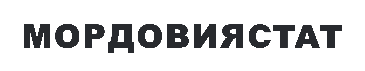 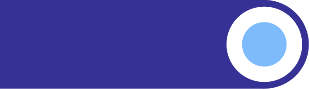 И СОЦИАЛЬНЫЕ ПОКАЗАТЕЛИОсновные экономические и социальные показателиПРОИЗВОДСТВО ТОВАРОВ И УСЛУГОборот организаций по видам экономической деятельности1)в действующих ценах1. ПРОМЫШЛЕННОЕ ПРОИЗВОДСТВОИндекс промышленного производства в феврале 2024 г. по сравнению с соответствующим периодом прошлого года составил 117,2%, в январе-феврале – 115,9%.Динамика промышленного производстваИндексы производства по видам экономической деятельностиОтгружено товаров собственного производства, выполнено работ и услуг собственными силами по видам экономической деятельностив действующих ценахТемпы роста (снижения) объемов производства важнейших видов промышленной продукции на предприятиях республики в январе-феврале 2024г. представлены в Приложениях.2. Сельское хозяйствоОбъем производства продукции сельского хозяйства всех сельхозпроизводителей (сельхозорганизации, крестьянские (фермерские) хозяйства, население) в январе – феврале 2024г. в действующих ценах, по расчетным данным, составил 8472,6 млн рублей и увеличился в сопоставимой оценке по сравнению с соответствующим периодом предыдущего года на 4,4 процента.Животноводство. На конец февраля 2024г. поголовье крупного рогатого скота в хозяйствах всех категорий, по расчетам, составило 186,3 тыс.голов (на 1,1% меньше по сравнению с аналогичной датой предыдущего года), из него коров – 70,1 (на 1,7% больше), поголовье свиней – 778,4 (на 2,6% больше), овец и коз – 28,4 (на 11,9% меньше).В структуре поголовья скота на хозяйства населения приходилось 11,5% поголовья крупного рогатого скота, 2,3% – свиней, 94,1% – овец и коз (на конец февраля 2023г. соответственно – 13,1%, 2,6%, 88,5%).Динамика поголовья скота в хозяйствах всех категорийна конец месяца; в процентахВ январе – феврале 2024г. в хозяйствах всех категорий, по расчетам, произведено скота и птицы на убой (в живом весе) 69,6 тыс.тонн, молока –  86,5 тыс.тонн, яиц – 233,6 млн штук.Производство основных видов продукции животноводствав хозяйствах всех категорийВ сельскохозяйственных организациях на конец февраля 2024г. по сравнению с соответствующей  датой  2023г.  увеличилось поголовье крупного рогатого скота на 0,8%, в том числе поголовье коров – на 3,2%, свиней - на 3,2%. Наличие скота и птицы в сельскохозяйственных организацияхголовВ сельскохозяйственных организациях в январе – феврале 2024г. по сравнению с январем – февралем 2023г. увеличилось производство  скота и птицы на убой (в живом весе)  на  5,2%, молока  – на 8,4%. Производство яиц уменьшилось на 6,9%.Производство основных видов продукции животноводствасельскохозяйственными организациями Надой молока на одну корову в сельскохозяйственных организациях в январе – феврале  2024г. составил 1412 килограмм (в январе – феврале 2023г. – 1339 килограмм), яйценоскость кур-несушек – 48 яиц (на уровне аналогичного периода пошлого года).К началу марта 2024г. обеспеченность скота кормами в расчете на 1 условную голову скота в сельхозорганизациях больше на 34,6%, чем на соответствующую дату предыдущего года.Наличие кормов в сельскохозяйственных организациях1)на 1 марта3. СТРОИТЕЛЬСТВОСтроительная деятельность. Объем работ, выполненных по виду деятельности «Строительство», в феврале 2024 г. составил 1603,2 млн рублей, или 97,6% (в сопоставимых ценах) к уровню соответствующего периода предыдущего года, в январе-феврале 2024 г. – 3296,8 млн рублей, или 131,3%.Динамика объема работ, выполненных по виду деятельности «строительство»В январе-феврале 2024 г. организациями, не относящимися к субъектам малого предпринимательства, с численностью работников свыше 15 человек выполнено хозяйственным способом строительно-монтажных работ на сумму 41,4 млн рублей.Строительными организациями (без учета малых предприятий и организаций, не являющихся субъектами малого предпринимательства, со средней численностью работников до 15 человек) за январь-февраль 2024 г. выполнено работ, услуг по всем видам деятельности на 1240,9 млн рублей, что составляет в действующих ценах 126,1% к январю-февралю 2023 г. На 1 марта 2024 г. ими заключено договоров строительного подряда и прочих заказов (контрактов) на сумму 2422,3 млн рублей, что при существующем уровне загрузки мощностей обеспечит формирование производственной программы на 3,8 месяца.Динамика общего объема заключенных договоров строительного подряда и прочих заказов (контрактов)(без субъектов малого предпринимательства)                                                                                                                                               на конец месяцаЖилищное строительство. В феврале 2024 г. построено 100 квартир общей площадью 24993 кв. метра. В январе-феврале 2024 г. построена 491 квартира общей площадью 64660 кв. метров.Динамика ввода в действие жилых домовНаселением в феврале 2024 г. построено 96 квартир общей площадью 24860 кв. метров. В январе-феврале 2024 г. построены 322 квартиры общей площадью 54462 кв. метра.4. ТРАНСПОРТГрузовой транспорт. Объемы перевозок грузов и грузооборот грузовыми автомобилями организаций всех видов деятельности (без субъектов малого предпринимательства) за январь-февраль 2024 года характеризуются следующими данными.Перевозки грузов и грузооборот транспорта (без субъектов малого предпринимательства)Динамика грузооборота транспорта (без субъектов малого предпринимательства)Пассажирский транспорт. Объемы перевозок пассажиров и пассажирооборот по маршрутам регулярных перевозок за январь-февраль  2024 года характеризуются следующими данными.Работа пассажирского автомобильного транспортаДинамика пассажирооборота транспорта общего пользованияПо данным Управления Госавтоинспекции МВД по Республике Мордовия, за январь-февраль 2024 года  на территории Мордовии зарегистрировано 61 дорожно-транспортное происшествие, в которых погибло  9 человек, ранено 79 человек (в том числе детей и подростков  4 человека). Из-за нарушений водителями транспортных средств правил дорожного движения произошло 96,7 процентов всех происшествий, в том числе 73,8 процента – из-за нарушений, допущенных владельцами личного транспорта.РЫНКИ ТОВАРОВ И УСЛУГ1. РОЗНИЧНАЯ ТОРГОВЛЯОборот розничной торговли в январе-феврале 2024г. составил 25918,3 млн. рублей, что в сопоставимых ценах составляет 103,5% к соответствующему периоду предыдущего года. Динамика оборота розничной торговлиВ январе-феврале 2024г. оборот розничной торговли на 95,2% формировался торгующими организациями и индивидуальными предпринимателями, осуществляющими деятельность вне рынка; доля розничных рынков и ярмарок составила 4,8% (в январе-феврале 2023г. – 95,3% и 4,7% соответственно).Оборот розничной торговли торгующих организаций и продажа товаров на розничных рынках и ярмаркахВ январе-феврале 2024г. в структуре оборота розничной торговли удельный вес пищевых продуктов, напитков и табачных изделий составил 46,9%, непродовольственных товаров – 53,1% (в январе-феврале 2023г. – 45,0% и 55,0% соответственно). Динамика оборота розничной торговли пищевыми продуктами, включая напитки, табачными изделиями и непродовольственными товарамиНа вещевых, смешанных рынках и ярмарках население покупает 6,2% пищевых продуктов, напитков  и табачных изделий, по непродовольственным товарам рынки формируют 3,6% розничной торговли данными товарами.Изменение продажи и запасов основных продуктов питания и непродовольственных товаров в организациях розничной торговли, не относящихся к субъектам малого 
предпринимательства, с численностью работников свыше 15 человек1)в сопоставимых ценах2. ОБЩЕСТВЕННОЕ ПИТАНИЕОборот общественного питания в январе-феврале 2024г. составил 1254,0 млн. рублей или 120,2% (в сопоставимых ценах) к соответствующему периоду предыдущего года.Динамика оборота общественного питания3. РЫНОК ПЛАТНЫХ УСЛУГ НАСЕЛЕНИЮВ январе-феврале 2024г. по оперативным данным, населению было оказано платных услуг на 6790,8 млн. рублей, или 105,8% (в сопоставимых ценах) к январю-февралю предыдущего года. Преобладающую долю в структуре платных услуг населению занимают транспортные, телекоммуникационные, жилищные и коммунальные услуги. Их совокупный удельный вес составляет 68,1% общего объема. Динамика объема платных услуг населениюОбъем платных услуг населению по видамВ январе-феврале 2024г. по оперативным данным населению республики было предоставлено услуг бытового характера на 654,1 млн. рублей, что в сопоставимых ценах на 12,7% больше, чем в аналогичном периоде прошлого года.Преобладающую долю в структуре бытовых услуг занимают услуги по техническому обслуживанию и ремонту транспортных средств, машин и оборудования, ремонту и строительству жилья и других построек, парикмахерские и косметические услуги. Их совокупный удельный вес составляет 64,8% общего объема. Объем бытовых услуг населению по видам4. ОПТОВАЯ ТОРГОВЛЯВ январе - феврале 2024г. общий объем оборота оптовой торговли, организаций всех видов экономической деятельности, составил 23659,9 млн. рублей, или 111,0% (в сопоставимых ценах) к соответствующему периоду 2023 года, в том числе организаций, не относящихся к предприятиям оптовой торговли, – 3703,9 млн. рублей (на 27,5% меньше января – февраля 2023г.).Динамика оборота оптовой торговлиОборот оптовой торговли в январе-феврале 2024г. на 84,3% формировался организациями оптовой торговли, оборот которых составил 19956,0 млн. рублей, или 123,1% (в сопоставимых ценах) к  январю-февралю предыдущего года.Структура оборота оптовой торговли по видам деятельности организаций оптовой торговли (без субъектов малого предпринимательства)      в % к итогуПродажа отдельных видов продукции и товаров  организациями оптовой торговли (без субъектов малого предпринимательства)Запасы отдельных видов продукции и товаров организаций оптовой торговли (без субъектов малого предпринимательства) на 1 марта 2024г. ЦЕНЫИндексы цен и тарифов  на конец периода, в процентах1. ПОТРЕБИТЕЛЬСКИЕ ЦЕНЫВ феврале 2024 года по сравнению с предыдущим месяцем индекс потребительских цен составил 100,5%, в том числе на продовольственные товары – 100,2%, непродовольственные товары – 100,2%, услуги – 101,5 %.Индексы потребительских цен и тарифов на товары и услугина конец периода, в процентах Базовый индекс потребительских цен (БИПЦ), исключающий изменения цен, вызванные сезонными и административными факторами на отдельные товары и услуги, в феврале 2024 года составил 100,6% (в феврале 2023 года – 100,4%).В феврале 2024 года цены на продовольственные товары повысились на 0,2% (в феврале 2023 года - на 0,7%).Индексы ценна отдельные группы и виды продовольственных товаровна конец периода, в процентахЦены на непродовольственные товары в феврале 2024 года повысились на 0,2% (в феврале 2023 года - на 0,2%).Индексы цен на отдельные группы непродовольственных товаровна конец периода, в процентахЦены и тарифы на услуги в феврале 2024 года повысились на 1,5% (в феврале 2023 года -  на 0,7%).Индексы цен и тарифов на отдельные группы и виды услугна конец периода, в процентахСтоимость фиксированного набора потребительских товаров и услуг для межрегиональных сопоставлений покупательной способности населения в расчете на месяц в среднем по республике в конце февраля 2024 года составила 18607,38 рубля. За месяц его стоимость повысилась на 0,4%.Стоимость условного (минимального) набора продуктов питания в расчете на месяц в среднем по республике в конце февраля 2024 года составила 4959,09 рубля и по сравнению с предыдущим месяцем повысилась на 0,5%.2. ЦЕНЫ ПРОИЗВОДИТЕЛЕЙИндекс цен производителей промышленных товаров1) в феврале 2024 года относительно предыдущего месяца, по предварительным данным, составил 100,4 %.Индексы цен производителей промышленных товаров на конец периода, в процентахИндексы цен производителей по отдельным видам экономической деятельностина конец периода, в процентахСводный индекс цен на продукцию (затраты, услуги) инвестиционного назначения в феврале 2024 года составил 100,7%, в том числе на строительную продукцию – 100,3%, на приобретенные машины и оборудование инвестиционного назначения – 101,3%, на прочую продукцию (затраты, услуги) инвестиционного назначения – 100,2%.Индексы цен на продукцию (затраты, услуги) инвестиционного назначенияна конец периода, в процентахИндексы цен приобретения строительными организациями основных видов материаловна конец периода, в процентахВ феврале 2024 года индекс цен производителей сельскохозяйственной продукции составил 99,3%, в том числе в растениеводстве – 95,3 %, в животноводстве – 100,3 %. Индексы цен производителей сельскохозяйственной продукцииИндексы цен производителей отдельных видов и группсельскохозяйственной продукциина конец периода, в процентахИндекс тарифов на грузовые перевозки автомобильным транспортом в феврале 2024 года составил 100,0%.Индексы тарифов на грузовые перевозки по видам транспортана конец периода, в процентахУРОВЕНЬ ЖИЗНИ НАСЕЛЕНИЯ1. ЗАРАБОТНАЯ ПЛАТА         Среднемесячная номинальная начисленная заработная плата в январе 2024 г. составила 49968,3 рубля и по сравнению с декабрем  2023 г. уменьшилась на 17,3 %, а по сравнению с соответствующим периодом предыдущего года выросла на 21,7 %.Динамика среднемесячной номинальной и реальной начисленной заработной платыСреднемесячная начисленная заработная плата (без выплат социального характера) по видам экономической деятельностиПросроченная задолженность по заработной плате (по данным, полученным от организаций, кроме субъектов малого предпринимательства)Просроченная задолженность по заработной плате по сведениям предприятий и организаций по состоянию на конец февраля 2024 года отсутствует.Динамика просроченной задолженности по заработной плате1)на начало месяцаЗадолженность из-за несвоевременного получения денежных средств из бюджетов всех уровней на конец февраля 2024 года отсутствует.Просроченная задолженность по заработной плате по видам экономической деятельности на конец февраля 2024 годаЗАНЯТОСТЬ И БЕЗРАБОТИЦАВ январе 2024 г. численность штатных работников (без учета совместителей) организаций, не относящихся к субъектам малого предпринимательства, составила 165,5 тыс. человек. На условиях совместительства и по договорам гражданско-правового характера для работы в этих организациях привлекалось еще 5,7 тыс. человек (в эквиваленте полной занятости). Число замещенных рабочих мест работниками списочного состава, совместителями и лицами, выполнявшими работы по договорам гражданско-правового характера, в организациях в январе 2024 г. составило 171,2 тыс. человек.В январе 2024 г. в общем количестве замещенных рабочих мест в организациях удельный вес рабочих мест внешних совместителей составлял 1,6%, лиц, выполнявших работы по гражданско-правовым договорам – 1,7%. БезработицаНа 1 марта 2024г. в государственных учреждениях службы занятости в качестве безработных было зарегистрировано 2,0 тыс. человек, в том числе 1,6 тыс. человек получали пособие по безработице.Динамика численности не занятых трудовой деятельностью граждан, состоящих на учете в государственных учреждениях службы занятости населения(по данным Министерства социальной защиты, труда и занятости населения Республики Мордовия) на конец месяцаВ феврале 2024 г. получили статус безработного 404 человек.  Размеры трудоустройства безработных были на 5 человек, или на 2,0% больше, чем в феврале 2023 г. и составили 259 человека. Уровень официальной (или регистрируемой)  безработицы на конец  февраля  2024 года составил  0,5 % экономически активного населения.На конец февраля 2024 г. нагрузка не занятого трудовой деятельностью населения, зарегистрированного в государственных учреждениях службы занятости населения, на одну заявленную вакансию составила 0,3 человека. Динамика потребности работодателей в работниках, заявленной в государственные учреждения службы занятости населенияна конец месяцаСОЦИАЛЬНАЯ СФЕРА1. ДемографияОценка численности постоянного населения Республики Мордовия на 1 января 2024 г. составляла 765891 человек. Показатели естественного движения населенияОбщие итоги миграцииМЕТОДОЛОГИЧЕСКИЙ КОММЕНТАРИЙОборот организацийОборот организаций характеризует коммерческую деятельность предприятий и представляет собой сумму двух показателей: Отгружено товаров собственного производства, выполнено работ, услуг собственными силами (без НДС, акцизов, и других аналогичных платежей);Продано товаров несобственного производства (без НДС, акцизов, и других аналогичных платежей).Под оборотом понимается выручка от реализации товаров (работ, услуг), как собственного производства, так и  ранее приобретенных на стороне (за минусом налога на добавленную стоимость, акцизов и других аналогичных платежей).Выручка от реализации товаров, работ, услуг в целях статистического наблюдения устанавливается по методу начисления, т.е. датой ее получения признается дата реализации товаров, работ, услуг независимо от фактического поступления денежных средств в их оплату.Оборот организаций по видам экономической деятельности формируется путем сложения оборотов по совокупности предприятий с соответствующим основным видом деятельности (хозяйственным видом деятельности).«Хозяйственный», «чистый» вид экономической деятельности«Хозяйственный» вид деятельности - это основной вид деятельности предприятия или организации (вид деятельности, по которому по итогам предыдущего года был наибольший объем производства). Он включает в себя данные по всем фактическим, другими словами, «чистым» видам деятельности.В отчете по форме П-1 предприятие распределяет показатель «Отгружено товаров собственного производства, выполнено работ, услуг собственными силами» по фактическим («чистым») видам деятельности, в результате которых отгруженные товары были произведены или выполнены работы и услуги.Итог по «хозяйственным» видам деятельности это свод по предприятиям с идентичными видами деятельности. Итог по «чистым» видам деятельности формируется путем суммирования данных по аналогичным видам деятельности из отчетов предприятий всех видов деятельности.Индекс физического объема производстваИндекс физического объема производства рассчитывается только по «чистым» видам экономической деятельности, входящим в разделы «Добыча полезных ископаемых», «Обрабатывающие производства», «Производство и распределение электроэнергии, газа и воды» на основе данных о производстве товаров в натуральном выражении, по соответствующим видам деятельности.Сведения о производстве промышленных товаров  крупными и средними предприятиями (организациями) формируются из  отчетов крупных и средних предприятий всех видов экономической деятельности.Данные о производстве промышленных товаров по полному кругу предприятий получаются путем досчета сведений по крупным и средним предприятиям на производство малых предприятий.Промышленное производствоИндекс промышленного производства - относительный показатель, характеризующий изменение масштабов производства в сравниваемых периодах. Различают индивидуальные и сводные индексы производства. Индивидуальные индексы отражают изменение выпуска одного продукта и исчисляются как отношение объемов производства данного вида продукта в натурально-вещественном выражении в сравниваемых периодах. Индекс промышленного производства характеризует совокупные изменения всех видов продукции и отражает изменение создаваемой в процессе производства стоимости в результате изменения только физического объема производимой продукции. Для исчисления индекса промышленного производства индивидуальные индексы по конкретным видам продукции поэтапно агрегируются в индексы по видам деятельности, подгруппам, группам, подклассам, классам, подразделам и разделам.Объем отгруженных товаров собственного производства представляет собой стоимость тех товаров, которые произведены данным юридическим лицом и фактически в отчетном периоде отгружены или отпущены в порядке продажи, а также прямого обмена на сторону (другим юридическим и физическим лицам), независимо от того, поступили деньги на счет продавца или нет.СтроительствоОбъем выполненных работ по виду деятельности "Строительство" - это работы, выполненные собственными силами по договорам строительного подряда и (или) государственным контрактам, заключаемым с заказчиками. В стоимость этих работ включаются работы по строительству новых объектов, капитальному и текущему ремонту, реконструкции, модернизации жилых и нежилых зданий и инженерных сооружений.Данные приводятся с учетом объемов, выполненных субъектами малого предпринимательства, организациями министерств и ведомств, имеющих воинские подразделения, и объемов скрытой и неформальной деятельности в строительстве.Ввод в действие мощностей - показатель мощности (производительности, вместимости, пропускной способности, площади,  протяженности и т.д.), созданной в результате осуществления инвестиций в основной капитал.Число построенных квартир - количество квартир в законченных строительством жилых домах квартирного, гостиничного типа и общежитиях.Общая площадь жилых домов определяется как сумма площадей жилых и подсобных помещений квартир, а также площадей лоджий, балконов, веранд, террас и холодных кладовых, подсчитываемых с соответствующими понижающими коэффициентами в домах квартирного и гостиничного типа, общежитиях постоянного типа и других строениях, предназначенных для проживания людей (домах для престарелых и инвалидов, спальных корпусах детских домов и школ-интернатов и др.). К подсобным помещениям относятся кухни, передние, внутриквартирные коридоры, ванные или душевые, туалеты, кладовые или хозяйственные встроенные шкафы. В домах-интернатах для престарелых и инвалидов, ветеранов, специальных домах для одиноких престарелых, детских домах к подсобным помещениям также относятся помещения культурно - бытового назначения и медицинского обслуживания.Сельское хозяйствоОбъем производства продукции сельского хозяйства всеми сельхозпроизводителями (сельхозорганизации, крестьянские (фермерские) хозяйства, индивидуальные предприниматели, население) формируется как объем производства готовой продукции растениеводства и животноводства и изменение стоимости незавершенного производства продукции растениеводства и животноводства по видам деятельности "Растениеводство", "Животноводство", "Растениеводство в сочетании с животноводством (смешанное сельское хозяйство)". Индекс сельскохозяйственного производства - относительный показатель, характеризующий изменение масштабов производства в сравниваемых периодах. Индекс характеризует изменение создаваемой в процессе  производства стоимости в результате изменения только физического объема производимой продукции. Индекс физического объема продукции сельского хозяйства рассчитывается по формуле Ласпейреса.Данные о поголовье скота, производстве и реализации основных видов сельскохозяйственных продуктов по всем сельхозпроизводителям определяются: по сельскохозяйственным организациям - на основании сведений формы федерального государственного статистического наблюдения по крупным и средним сельхозорганизациям с дорасчетом на малые и другие организации; по хозяйствам населения и крестьянским (фермерским) хозяйствам и индивидуальным предпринимателям - по материалам выборочных обследований.Транспорт и связьОбъем перевозок (погрузка) грузов - количество грузов в тоннах, перевезенных транспортом всех отраслей экономики, на автомобильном транспорте - включая предпринимателей (физических лиц)-владельцев грузовых автомобилей, осуществляющих коммерческие перевозки грузов.Грузооборот транспорта - объем работы транспорта всех видов экономической деятельности по перевозкам грузов, на автомобильном транспорте - включая предпринимателей (физических лиц). Единицей измерения является тонно-километр, т.е. перемещение 1 тонны груза на 1 километр. Исчисляется суммированием произведений массы перевезенных грузов каждой перевозки в тоннах на расстояние перевозки в километрах.Пассажирооборот транспорта общего пользования - объем работы транспорта по перевозкам пассажиров, включая оценку перевозок пассажиров, пользующихся правом бесплатного проезда. Единицей измерения является пассажиро -километр, т.е. перемещение пассажира на 1 километр. Исчисляется суммированием произведений количества пассажиров каждой перевозки на расстояние перевозки в километрах.Объем услуг связи - объем работ по приему, обработке, передаче и доставке почтовых отправлений или сообщений электросвязи в денежном выражении, определяется на основании данных о деятельности крупных и средних предприятий связи и оценки объемов услуг связи, предоставляемых на коммерческой основе организациями других видов экономической деятельности и организациями, относящимися к субъектам малого предпринимательства. Потребительский рынокОборот розничной торговли представляет собой стоимость товаров, проданных населению за наличный расчет для личного потребления или использования в домашнем хозяйстве. Стоимость товаров, проданных отдельным категориям населения со скидкой, включается в оборот розничной торговли в полном объеме.Индекс физического объема оборота розничной торговли - относительный показатель, характеризующий изменение оборота розничной торговли в сравниваемых периодах в сопоставимых ценах.Оборот общественного питания  представляет собой стоимость проданной собственной кулинарной продукции, а также покупных товаров, проданных без кулинарной обработки для потребления главным образом на месте.Оборот розничной торговли (оборот общественного питания) включает данные как по организациям, для которых эта деятельность является основной, так и по организациям других видов экономической деятельности, осуществляющим продажу населению товаров (кулинарной продукции) через собственные торговые заведения (заведения общественного питания), или с оплатой через свою кассу. Оборот розничной торговли, кроме того, включает продажу товаров на вещевых, смешанных и продовольственных рынках.Оборот розничной торговли и оборот общественного питания формируются по данным сплошного статистического наблюдения за крупными и средними организациями, которое проводится с месячной периодичностью, а также ежеквартальных выборочных обследований малых предприятий и вещевых, смешанных и продовольственных рынков, выборочных обследований индивидуальных предпринимателей в розничной торговле с распространением полученных данных на генеральную совокупность. Объем платных услуг населению представляет собой денежный эквивалент объема услуг, оказанных резидентами российской экономики (юридическими лицами, индивидуальными предпринимателями, самозанятыми, нотариусами и адвокатами, учредившими адвокатские кабинеты) гражданам Российской Федерации, а также гражданам других государств (нерезидентам), потребляющим те или иные услуги на территории Российской Федерации. Этот показатель формируется в соответствии с методологией формирования официальной статистической информации об объеме платных услуг населению, утвержденной приказом Росстата от 17.12.2021 № 927. Информационными источниками формирования показателя «Объем платных услуг населению» являются: специализированные формы федеральных статистических наблюдений Росстата; формы федеральных статистических наблюдений Росстата; выборочное обследование бюджетов домашних хозяйств; формы статистической налоговой отчетности, статистической отчетности Минюста России; административные данные ФНС России.Данные об объеме платных услуг населению в распределении по видам приведены в соответствии с Общероссийским классификатором продукции по видам экономической деятельности. В объем транспортных услуг, оказанных населению, услуги железнодорожного и авиационного транспорта включаются с месячным опозданием.Динамика объема платных услуг населению определяется путем сопоставления величины объема в сравниваемых периодах в сопоставимых ценах. Цены         Индекс потребительских цен и тарифов на товары и услуги (ИПЦ) характеризует изменение во времени общего уровня цен и тарифов на товары и услуги, приобретаемые населением для непроизводственного потребления. Измеряет отношение стоимости фиксированного перечня товаров и услуг в ценах текущего периода к его стоимости в ценах предыдущего периода.         Индекс потребительских цен рассчитывается на базе данных о потребительских ценах на товары и услуги, зарегистрированных в каждом отчетном периоде и данных о фактических потребительских расходах домашних хозяйств за два смещенных года, которые являются основным источником информации для формирования весов при расчете ИПЦ.           Базовый индекс потребительских цен (БИПЦ) – одна из составляющих индекса потребительских цен (ИПЦ), исключает изменения цен на отдельные товары и услуги под влиянием отдельных факторов, которые носят административный, а также сезонный характер.             Стоимость фиксированного набора потребительских товаров и услуг для межрегиональных сопоставлений покупательной способности населения,  исчисляется на основе единых объемов потребления, а также средних цен по России и ее субъектам. В состав набора включены 83 наименования товаров и услуг, в том числе 30 видов продовольственных товаров, 41 вид непродовольственных товаров и 12 видов услуг.             Стоимость условного (минимального) набора продуктов питания отражает межрегиональную  дифференциацию уровней потребительских цен на основные продукты питания, входящие в него.  При ее расчете используются единые, установленные в целом по России, условные объемы потребления продуктов питания и средние потребительские цены на них по субъектам Российской Федерации и России в целом. В состав набора условного минимального набора включено 33 наименования продовольственных товаров.              Индекс цен производителей промышленных товаров рассчитывается на основании регистрации цен на товары (услуги) - представители в базовых организациях. Цены производителей представляют собой фактически сложившиеся на момент регистрации цены на произведенные товары (оказанные услуги), предназначенные для реализации на внутреннем рынке (без косвенных товарных налогов - налога на добавленную стоимость, акциза и т.п.).            Рассчитанные по товарам (услугам)-представителям индексы цен производителей последовательно агрегируются в индексы цен соответствующих видов, групп, классов, разделов экономической деятельности. В качестве весов используются данные об объеме производства в стоимостном выражении за базисный период.             Индекс цен производителей промышленных товаров - сводный показатель, агрегированный по видам деятельности "Добыча полезных ископаемых", "Обрабатывающие производства", "Обеспечение электрической энергией, газом и паром; кондиционирование воздуха", "Водоснабжение; водоотведение, организация сбора и утилизации отходов, деятельность по ликвидации загрязнений".            Индекс цен производителей сельскохозяйственной продукции исчисляется на основании регистрации в отобранных для наблюдения сельскохозяйственных организациях цен на основные виды товаров-представителей, реализуемых заготовительным, перерабатывающим организациям, на рынке, через собственную торговую сеть, населению непосредственно с транспортных средств и т.п. Цены производителей сельскохозяйственной продукции приводятся с учетом надбавок и скидок за качество реализованной продукции без расходов на транспортировку, экспедирование, погрузку и разгрузку продукции, а также без налога на добавленную стоимость.              Сводный индекс цен на продукцию (затраты, услуги) инвестиционного назначения рассчитывается как агрегированный показатель из индексов цен производителей на строительную продукцию, приобретения машин и оборудования инвестиционного назначения и на прочую продукцию (затраты, услуги) инвестиционного назначения, взвешенных по доле этих элементов в общем объеме инвестиций в основной капитал.               Индекс цен производителей на строительную продукцию формируется из индексов цен на строительно-монтажные работы и на прочие затраты, включенные в сводный сметный расчет строительства, взвешенных по доле этих элементов в общем объеме инвестиций в жилища, здания и сооружения. Расчет индекса цен на строительно-монтажные работы проводится на основе данных формы отчетности о ценах на материалы, детали и конструкции, приобретенные базовыми подрядными организациями, а также на базе технологических моделей, разработанных по видам экономической деятельности с учетом территориальных особенностей строительства.               Индекс цен приобретения машин и оборудования инвестиционного назначения исчисляется по данным об изменении цен производителей этого оборудования, а также транспортных расходов, ставки налога на добавленную стоимость и других расходов.          Индекс цен на прочую продукцию (затраты, услуги) инвестиционного назначения определяется из индексов цен на основные составляющие этих работ (проектно-изыскательские работы, затраты на разведочное бурение, на формирование рабочего, продуктивного и племенного стада и другие затраты).          Индекс тарифов на грузовые перевозки автомобильным транспортом характеризует изменение фактически действующих тарифов на грузовые перевозки за отчетный период без учета изменения за этот период структуры перевезенных грузов по разнообразным признакам. Регистрация тарифов на грузовые перевозки производится в разрезе видов сообщения по услугам - представителям. Услугой – представителем на автомобильном транспорте является перевозка тонны наиболее массового груза на фиксированное расстояние или час работы грузового автомобиля наиболее распространенной марки в зависимости от преобладающей в транспортной организации формы оплаты работы грузового автотранспорта без учета налога на добавленную стоимость (НДС), акциза и других налогов. Регистрация тарифов осуществляется в выборочной совокупности транспортных организаций.            Индекс тарифов на услуги связи для юридических лиц характеризует общее изменение тарифов на услуги связи для различных категорий пользователей (бюджетных и коммерческих организаций). Расчет индексов тарифов на услуги связи основан на ежеквартальном наблюдении за тарифами на 15 видов услуг-представителей связи для юридических лиц в центрах субъектов Российской Федерации. Уровень жизни населенияДенежные доходы и расходы населения исчисляются на основе информации, разрабатываемой органами государственной статистики, а также министерствами и ведомствами. При отсутствии ряда показателей в необходимые сроки (это касается в основном банковских данных)  производится их оценка.При публикации объема денежных доходов и расходов населения за отчетный месяц производится уточнение предварительных показателей за предыдущий период. Пересмотр месячных и квартальных данных осуществляется по итогам разработки годового баланса денежных доходов и расходов населения.Денежные доходы населения включают доходы лиц, занятых предпринимательской деятельностью, выплаченную заработную плату (начисленную заработную плату, скорректированную на изменение задолженности) наемных работников, социальные выплаты (пенсии, пособия, стипендии и другие выплаты), доходы от собственности в виде процентов по вкладам, ценным бумагам, дивидендов и другие доходы. Среднедушевые денежные доходы исчисляются делением общей суммы денежных доходов на численность наличного населения.Реальные располагаемые денежные доходы рассчитываются как доходы за вычетом обязательных платежей, скорректированные на индекс потребительских цен.Среднемесячная номинальная заработная плата исчисляется делением фонда начисленной заработной платы работников на среднесписочную численность работников и на количество месяцев в периоде.Реальная заработная плата характеризует объем товаров и услуг, которые можно приобрести на заработную плату в текущем периоде, исходя из цен базисного периода. Индекс реальной заработной платы исчисляется путем деления индекса номинальной заработной платы на индекс потребительских цен за один и тот же временной период.Просроченной задолженностью по заработной плате считаются фактически начисленные работникам суммы заработной платы, но не выплаченные в срок, установленный коллективным договором или договором на расчетно-кассовое обслуживание, заключенным с банком (расчетно-кассовым центром). Число дней задержки считается, начиная со следующего дня после истечения этого срока.Средний размер назначенных месячных пенсий определяется делением общей суммы назначенных месячных пенсий на численность пенсионеров (по данным Государственного учреждения - Отделения Пенсионного фонда  Российской Федерации по Республике Мордовия). Денежные расходы населения - расходы на покупку товаров и оплату услуг, обязательные платежи и разнообразные взносы (налоги и сборы, платежи по страхованию, взносы в общественные и кооперативные организации, проценты за кредиты и др.), покупку иностранной валюты, а также сбережения. Распределение населения по величине среднедушевых денежных доходов характеризует дифференциацию населения по уровню материального достатка и представляет собой показатели численности (или долей) постоянного населения, сгруппированные в заданных интервалах по уровню среднедушевых денежных доходов.Расчеты рядов распределения населения по величине среднедушевых денежных доходов и основанных на них показателей производятся с использованием результатов выборочного обследования бюджетов домашних хозяйств, проводимого ежеквартально органами государственной статистики Республики Мордовия.Распределение общего объема денежных доходов по различным группам населения    выражается через долю общего объема денежных доходов, которая приходится на каждую из 20 (10)-процентных групп населения, ранжированного по мере возрастания среднедушевых денежных доходов.Величина прожиточного минимума в соответствии с Федеральным законом от 24 октября 1997г. № 134-ФЗ "О прожиточном минимуме в Российской Федерации" представляет собой  стоимостную оценку потребительской корзины, включающей минимальные наборы продуктов питания, непродовольственных товаров и услуг, необходимых для сохранения здоровья человека и обеспечения его жизнедеятельности, а также обязательные платежи и сборы. Численность населения с денежными доходами ниже величины прожиточного минимума определяется на основе данных о распределении населения по величине среднедушевых денежных доходов и является результатом их соизмерения с величиной прожиточного минимума.Покупательная способность среднедушевых денежных доходов населения отражает потенциальные возможности населения по приобретению товаров и услуг и выражается через товарный эквивалент среднедушевых денежных доходов. Под товарным эквивалентом понимается количество какого-либо одного товара (услуги) с конкретными потребительскими свойствами, которое может быть приобретено при условии, что вся сумма денежных доходов будет направлена только на эти цели. Показатель рассчитывается нарастающим итогом с начала года.Рынок трудаК безработным (в соответствии со стандартами Международной Организации Труда - МОТ) относятся лица в возрасте, установленном для измерения экономической активности населения, которые в рассматриваемый период удовлетворяли одновременно следующим критериям: а) не имели работы (доходного занятия); б) занимались поиском работы, т.е. обращались в государственную или коммерческую службы занятости, использовали или помещали объявления в печати, непосредственно обращались к администрации организации или работодателю, использовали личные связи или предпринимали шаги к организации собственного дела (поиск земли, зданий, машин и оборудования, сырья, финансовых ресурсов, обращение за разрешениями, лицензиями и т.п.); в) были готовы приступить к работе. Учащиеся, студенты, пенсионеры и инвалиды учитывались в качестве безработных, если они занимались поиском работы и были готовы приступить к ней.Уровень безработицы - отношение численности безработных к численности экономически активного населения в рассматриваемом периоде, в процентах.Уровень безработицы, зарегистрированной в органах государственной службы занятости, - отношение численности безработных, зарегистрированных в органах государственной службы занятости, к численности экономически активного населения в рассматриваемом периоде, в процентах.Социально-экономическое положение Республики Мордовия
в январе-феврале 2024 годаСтатистический сборникОтветственные за выпуск:Полякова О.В.Савельева Т.В.тел.: (8342) 23-47-15Отпечатано в Территориальном органе Федеральной службы 
государственной статистики по Республике Мордовия430001, Саранск, ул. Васенко, 7Вгграммм3кубический метрг.годмлн.миллионгагектармлрд.миллиардГкалгигакалорияпасс.-кмпассажиро-километрдклдекалитрпог. мпогонный метрдолл.долларр.разед.единицаруб.рублькВткиловаттттоннакВт-чкиловатт-част.г.текущий годкгкилограммт-кмтонно-километркмкилометртрлн.триллионкм2квадратный километртыс.тысячакм3кубический километрусл. ед.условная единицаллитрчел.человекмметршт.штукам2квадратный метрэкз.экземплярУсловные обозначения:Условные обозначения:- явление отсутствует;
... данных не имеется; 
0,0 небольшая величинах сопоставление невозможно…1) Данные не публикуются в целях обеспечения конфиденциальности первичных статистических данных, полученных от организаций, в соответствии со статьей 9 Федерального закона от 29.11.07 №282-ФЗ «Об официальном статистическом учете и системе государственной статистики в Российской Федерации» в редакции Федерального закона от 02.07.2013 №171-ФЗ «О внесении изменений в Федеральный закон «Об официальном статистическом учете и системе государственной статистики в Российской Федерации и отдельные законодательные акты Российской Федерации».- явление отсутствует;
... данных не имеется; 
0,0 небольшая величинах сопоставление невозможно…1) Данные не публикуются в целях обеспечения конфиденциальности первичных статистических данных, полученных от организаций, в соответствии со статьей 9 Федерального закона от 29.11.07 №282-ФЗ «Об официальном статистическом учете и системе государственной статистики в Российской Федерации» в редакции Федерального закона от 02.07.2013 №171-ФЗ «О внесении изменений в Федеральный закон «Об официальном статистическом учете и системе государственной статистики в Российской Федерации и отдельные законодательные акты Российской Федерации».СОДЕРЖАНИЕ  Стр. ОСНОВНЫЕ ЭКОНОМИЧЕСКИЕ И СОЦИАЛЬНЫЕ ПОКАЗАТЕЛИ4ПРОИЗВОДСТВО ТОВАРОВ И УСЛУГ5  Оборот организаций5  1. Промышленное производство5  2. Сельское хозяйство9  3. Строительство12  4. Транспорт 14РЫНКИ ТОВАРОВ И УСЛУГ16  1. Розничная торговля16  2. Общественное питание19  3. Рынок платных услуг населению20  4. Оптовая торговля22цены24  1. Потребительские цены24  2. Цены производителей27УРОВЕНЬ ЖИЗНИ НАСЕЛЕНИЯ32  1. Заработная плата32ЗАНЯТОСТЬ И БЕЗРАБОТИЦА36социальнАЯ СФЕРА381. Демография38методологическиЙ КОММЕНТАРИЙ40Абсолютные данныеАбсолютные данныеВ % к соответствующему периоду предыдущего годаВ % к соответствующему периоду предыдущего годафевраль 
2024г.январь-
февраль
2024г.февраль
2024г.январь-
февраль
2024г.Индекс промышленного производствахх117,2115,9Объем отгруженных товаров собственного производства, выполненных работ и услуг собственными силами по видам деятельности, млн. руб.:1)48492,192929,7125,3122,4из них:добыча полезных ископаемых 30,353,1в 2,7 р.в 4,3 р.обрабатывающие производства30221,656864,2131,0126,8обеспечение электрической энергией, газом и паром; 
кондиционирование воздуха1754,83587,0115,0111,6водоснабжение; водоотведение, организация сбора и утилизации 
отходов, деятельность по ликвидации загрязнений407,3796,5122,3118,3Продукция сельского хозяйства, млн. руб.1), 2)4211,68472,6106,4104,4Объем работ, выполненных по виду деятельности "Строительство", млн. руб.1603,23296,897,6131,3Грузооборот автомобильного транспорта, млн. т-км3)139,8231,885,979,4Пассажирооборот автобусов общего пользования, млн. пасс. – км25,247,4107,8103,7Деятельность почтовой связи и курьерская деятельность, млн. рублей57,3110,3113,3102,6Деятельность в сфере телекоммуникаций, млн. рублей504,71025,4106,1106,7Оборот розничной торговли по всем каналам реализации, млн. руб.13241,025918,3107,4103,5Оборот оптовой торговли организаций всех видов экономической деятельности, млн. руб.12970,223659,9112,9111,0Оборот общественного питания, млн. руб.628,21254,0116,8120,2Объем платных услуг населению, млн. руб.3466,96790,8105,4105,8Ввод в действие жилых домов за счет всех источников финансирования, кв. м общей площади249936466063,181,9Среднесписочная численность работающих в экономике, тыс. человек4)201,9х100,7хЧисленность официально зарегистрированных безработных5), тыс. человек 2,0x77,1xСреднемесячная начисленная заработная плата одного работника4)номинальная, руб.49968,3х121,7хреальнаяхх114,5114,5Индекс потребительских цен 100,56)х106,2106,2Индекс цен производителей промышленных товаров100,46)х112,8113,21) В фактических ценах без налога на добавленную стоимость, акцизов и других аналогичных обязательных платежей.2) Объем производства продукции сельского хозяйства всеми сельхозпроизводителями формируется как объем производства готовой продукции растениеводства и животноводства и изменение стоимости незавершенного производства продукции растениеводства и животноводства по видам деятельности "Растениеводство", "Животноводство".3)  Без субъектов малого предпринимательства 4) Соответственно за январь 2024г.5) На конец периода.6) К предыдущему месяцу.1) В фактических ценах без налога на добавленную стоимость, акцизов и других аналогичных обязательных платежей.2) Объем производства продукции сельского хозяйства всеми сельхозпроизводителями формируется как объем производства готовой продукции растениеводства и животноводства и изменение стоимости незавершенного производства продукции растениеводства и животноводства по видам деятельности "Растениеводство", "Животноводство".3)  Без субъектов малого предпринимательства 4) Соответственно за январь 2024г.5) На конец периода.6) К предыдущему месяцу.1) В фактических ценах без налога на добавленную стоимость, акцизов и других аналогичных обязательных платежей.2) Объем производства продукции сельского хозяйства всеми сельхозпроизводителями формируется как объем производства готовой продукции растениеводства и животноводства и изменение стоимости незавершенного производства продукции растениеводства и животноводства по видам деятельности "Растениеводство", "Животноводство".3)  Без субъектов малого предпринимательства 4) Соответственно за январь 2024г.5) На конец периода.6) К предыдущему месяцу.1) В фактических ценах без налога на добавленную стоимость, акцизов и других аналогичных обязательных платежей.2) Объем производства продукции сельского хозяйства всеми сельхозпроизводителями формируется как объем производства готовой продукции растениеводства и животноводства и изменение стоимости незавершенного производства продукции растениеводства и животноводства по видам деятельности "Растениеводство", "Животноводство".3)  Без субъектов малого предпринимательства 4) Соответственно за январь 2024г.5) На конец периода.6) К предыдущему месяцу.1) В фактических ценах без налога на добавленную стоимость, акцизов и других аналогичных обязательных платежей.2) Объем производства продукции сельского хозяйства всеми сельхозпроизводителями формируется как объем производства готовой продукции растениеводства и животноводства и изменение стоимости незавершенного производства продукции растениеводства и животноводства по видам деятельности "Растениеводство", "Животноводство".3)  Без субъектов малого предпринимательства 4) Соответственно за январь 2024г.5) На конец периода.6) К предыдущему месяцу.Февраль 2024 г.Февраль 2024 г.Январь-февраль 2024 г.Январь-февраль 2024 г.млн. рублейв % к февралю 2023 г.млн. рублейв % к январюфевралю 2023 г.Всего69448,5119,7132082,1118,2в том числе организации с основным видом деятельности:  сельское, лесное  хозяйство, охота, рыболовство и рыбоводство9103,8137,917979,6131,9добыча полезных ископаемых8,880,117,780,1обрабатывающие производства28001,3126,352687,8124,2обеспечение электрической  энергией, газом и паром; кондиционирование воздуха3966,6102,08537,9104,0водоснабжение; водоотведение, организация сбора и утилизации отходов, деятельность по ликвидации загрязнений438,1106,0876,5104,5строительство1908,982,23780,887,3торговля оптовая и розничная; ремонт автотранспортных   средств и мотоциклов18484,4115,133701,4112,9транспортировка и хранение2624,6108,75168,4110,6деятельность гостиниц и предприятий общественного питания378,8137,7761,9136,7деятельность в области информации и связи791,9101,11626,5103,2деятельность финансовая и страховая----деятельность по операциям  с недвижимым имуществом604,3107,31203,2107,0деятельность профессиональная, научная и техническая910,0151,71681,9149,4деятельность административная и сопутствующие дополнительные услуги387,5152,7794,0157,5государственное управление и обеспечение военной безопасности; социальное обеспечение119,4122,7198,8107,4образование261,5112,9487,1110,8деятельность в области здравоохранения и социальных услуг1379,3111,72410,3114,5деятельность в области культуры, спорта, организации досуга и развлечений40,0120,491,1111,5предоставление прочих видов услуг39,281,077,294,11) По «хозяйственным» видам деятельности.В % кВ % кВ % ксоответствующему периоду 
предыдущего годасоответствующему периоду 
предыдущего годапредыдущему 
периоду20221)20221)20221)20221)ЯнварьЯнварь102,270,3ФевральФевраль108,8107,1Январь-февральЯнварь-февраль105,5МартМарт112,2116,1Январь-мартЯнварь-март108,0I кварталI квартал108,083,3АпрельАпрель101,986,2Январь-апрельЯнварь-апрель106,4МайМай102,896,1Январь-майЯнварь-май105,7ИюньИюнь101,499,8Январь-июньЯнварь-июнь105,0II кварталII квартал102,094,4ИюльИюль99,7109,9Январь-июльЯнварь-июль104,1Август100,5100,5100,4Январь-август103,6103,6Сентябрь102,3102,399,7Январь-сентябрь103,4103,4III квартал100,8100,8108,4Октябрь98,198,1105,9Январь-октябрь102,8102,8Ноябрь91,191,1101,9Январь-ноябрь101,5101,5Декабрь82,482,496,2Январь-декабрь99,499,4IV квартал90,290,2105,820231)20231)20231)20231)Январь98,798,784,1ФевральФевраль95,6103,8Январь-февральЯнварь-февраль97,1МартМарт92,2111,9Январь-мартЯнварь-март95,2I кварталI квартал95,288,0АпрельАпрель105,398,4Январь-апрельЯнварь-апрель97,7МайМай111,4101,7Январь-майЯнварь-май100,3ИюньИюнь120,1107,6Январь-июньЯнварь-июнь103,5II кварталII квартал 112,1111,2ИюльИюль109,3100,0Январь-июльЯнварь-июль104,4АвгустАвгуст106,697,9Январь-августЯнварь-август104,7Сентябрь111,7111,7104,5Январь-сентябрь105,5105,5III квартал109,1109,1105,5Октябрь113,9113,9107,9Январь-октябрь106,4106,4Ноябрь114,7114,7102,6Январь-ноябрь107,2107,2Декабрь115,7115,797,0Январь-декабрь108,0108,0IV квартал114,7114,7111,12024202420242024Январь114,6114,683,4Февраль117,2117,2106,2Январь-февраль115,9115,9 1)   Данные по месяцам и периодам 2022  и  2023 гг. уточнены в соответствии с регламентом разработки и публикации данных по производству и отгрузке продукции и динамике промышленного производства (приказ Росстата от 18.08.2020 г. № 470).   1)   Данные по месяцам и периодам 2022  и  2023 гг. уточнены в соответствии с регламентом разработки и публикации данных по производству и отгрузке продукции и динамике промышленного производства (приказ Росстата от 18.08.2020 г. № 470).   1)   Данные по месяцам и периодам 2022  и  2023 гг. уточнены в соответствии с регламентом разработки и публикации данных по производству и отгрузке продукции и динамике промышленного производства (приказ Росстата от 18.08.2020 г. № 470).   1)   Данные по месяцам и периодам 2022  и  2023 гг. уточнены в соответствии с регламентом разработки и публикации данных по производству и отгрузке продукции и динамике промышленного производства (приказ Росстата от 18.08.2020 г. № 470).  Февраль 2024 г. в % кФевраль 2024 г. в % кЯнварь-февраль 2024 г. к январю-февралю 2023 г.февралю 2023 г.январю2024 г.Январь-февраль 2024 г. к январю-февралю 2023 г.Добыча полезных ископаемых – всегов 2,9 р.137.1в 3,2 р.в том числе добыча прочих полезных ископаемыхв 2,9 р.137.1в 3,2 р.Обрабатывающие производства - всего116,1108,8115,8	в том числе:производство пищевых продуктов115,394,7114,1производство напитков90,6106,489,7производство текстильных изделийв 2,7 р.159.8в 2,4 р.производство одежды109,2117,6108,0производство кожи и изделий из кожи197,8153,3150,6обработка древесины и производство изделий из дерева и пробки, кроме мебели, производство  изделий из соломки и материалов для плетения97,2193,585,8производство бумаги и бумажных изделий124,095,3133,2деятельность полиграфическая и копирование носителей информации64,099,264,3производство кокса и нефтепродуктов119,3-55,1производство химических веществ и химических продуктов121,9110,8121,0производство лекарственных средств и материалов, применяемых в 
медицинских целях82,269,4108,0производство резиновых и пластмассовых изделий114,7114,8108,8производство прочей неметаллической минеральной  продукции106,1153,4103,2производство металлургическое 143,4116,3149,1производство готовых металлических изделий, кроме машин и оборудования162,375,7199,4производство компьютеров, электронных и оптических изделий114,0153,695,5производство электрического оборудования94,0106,293,5производство машин и оборудования, не включенных в другие группировкив 3,4 р.185.5в 3,4 р.производство  автотранспортных средств, прицепов и полуприцепов126,7116,9156,3производство  прочих транспортных средств и оборудования128,5130,6126,3производство мебели110,5117,0118,7производство прочих готовых изделий19,7в 2,3 р.20,3Обеспечение электрической энергией, газом и паром, кондиционирование воздухом125,291,1116,3из него:производство, передача и распределение электроэнергии128,792,7117,3производство, передача и распределение пара и  горячей воды; кондиционирование воздуха 112,284,8112,4Водоснабжение; водоотведение, организация сбора и утилизации отходов, деятельность по ликвидации загрязнений113,2104,4110,5Февраль 2024 г.Февраль 2024 г.Январь-февраль 2024 г.Январь-февраль 2024 г.млн. рублейв % к февралю 2023г.млн. рублейв % к январю-февралю 2023г.Добыча полезных ископаемых - всего30,3в 2,7 р.53,1в 4,3 р.в том числе добыча прочих полезных ископаемых30,3в 2,7 р.53,1в 4,3 р.Обрабатывающие производства – всего30 221,6131,056 864,2126,8	из них:производство пищевых продуктов11 289,2128,122 332,3126,3производство напитков1 529,9143,92 413,5117,0производство текстильных изделий26,1127,651,7126,9производство одежды158,3в 2,4 р.261,7195,0обработка древесины и производство изделий из дерева и пробки, кроме мебели, производство  изделий из соломки и материалов для плетения475,9137,4762,9119,8производство бумаги и бумажных изделий81,395,7162,396,2деятельность полиграфическая и копирование носителей информации…1)…1)…1)…1)производство химических веществ и химических продуктов301,592,7612,2102,0производство лекарственных средств и материалов, применяемых в медицинских целях…1)…1)106,369,8производство резиновых и пластмассовых изделий516.1116,9938.2106,4производство прочей неметаллической минеральной  продукции2 094.7133,43 506.9118,9производство металлургическое 2 225.9126,63 989.3119,1производство готовых металлических изделий, кроме машин и оборудования913,5в 3,4 р.2 087,8в 4,1 р.производство компьютеров, электронных и оптических изделий597,9138,01 105,8132,9производство электрического  оборудования4 033,7120,37 364,0117,5производство машин и оборудования, не включенных в другие группировки362,0в 2,2 р.604,4в 2,3 р.производство  автотранспортных средств, прицепов и полуприцепов255,8134,8460,6144,5производство  прочих транспортных средств и оборудования4 507,0137,98 811,9142,3производство мебели131,6118,0244,9124,9производство прочих готовых изделий25,620,650,221,0ремонт и монтаж машин и оборудования50,098,5103,499,9Обеспечение электрической энергией, газом  и паром; кондиционирование воздуха  – всего1 754,8115,03 587,0111,6из него:производство, передача и распределение  электроэнергии1 006,6121,42 011,6110,9производство, передача и распределение пара и  горячей воды; кондиционирование воздуха747,8107,71 574,7112,6Водоснабжение; водоотведение, организация сбора и утилизации отходов, деятельность по ликвидации загрязнений407,3122,3796,5118,3Крупный рогатый скотКрупный рогатый скотиз него коровыиз него коровыСвиньи Свиньи Овцы и козыОвцы и козык соответствующей дате предыдущего  
годак соответствующей дате предыдущего месяцак соответствующей дате предыдущего  
годак соответствующей дате предыдущего месяцак соответствующей дате предыдущего  
годак соответствующей дате предыдущего месяцак соответствующей дате предыдущего  
годак соответствующей дате предыдущего месяца202320232023202320232023202320232023январь99,7100,098,399,4102,5100,893,499,9февраль99,7100,698,6100,0102,1100,593,0103,9март99,399,999,8100,7101,9100,993,095,1апрель99,3100,3100,0100,3103,8    101,991,299,1май99,099,899,9100,0103,3100,490,598,1июнь99,299,999,4100,0104,2100,690,3101,5июль98,9100,098,799,7103,5100,690,197,2август98,699,998,099,8103,599,590,5100,3сентябрь98,799,497,499,7103,099,789,899,7октябрь99,099,697,399,9102,9100,089,698,0ноябрь99,2100,197,8100,6102,998,889,797,2декабрь98,599,099,899,7103,399,588,998,5202420242024202420242024202420242024январь99,0100,6101,5101,1103,0100,587,498,2февраль98,9100,5101,7100,2102,6100,188,1104,8Февраль2024г.Февраль 2024г. 
в % к
февралю 2023г.Январь – февраль2024г.Январь – февраль 2024г. 
в % к
январю –февралю 2023г.СправочноЯнварь – февраль 2023г.в % к
январю – февралю 2022г.Скот и птица на убой
 (в живом весе), тыс.тонн33,7108,169,6105,3101,9Молоко, тыс.тонн42,4106,486,5107,5105,2Яйца, млн штук113,394,2233,693,398,3На 1 марта 2023г.1)На 1 марта 2024г.1)Темп роста
в %Крупный рогатый скот147350148478100,8в том числе коровы (без коров на откорме и нагуле)5476056523103,2Свиньи722399745796103,2Овцы и козы28019268,6Лошади40737592,1Птица всех видов1743873517668017101,31) Без досчетов по мелким подсобным хозяйствам не с/х организаций.1) Без досчетов по мелким подсобным хозяйствам не с/х организаций.1) Без досчетов по мелким подсобным хозяйствам не с/х организаций.1) Без досчетов по мелким подсобным хозяйствам не с/х организаций.Январь – февраль2023г.1)Январь – февраль2024г.1)Январь – февраль 2024г. 
в % к
январю –февралю 2023г.СправочноЯнварь – февраль 2023г.в % к
январю – февралю 2022г. Скот и птица на убой (в живом весе), тонн64649,068010,8105,2103,0из них:    крупный рогатый скот2648,52928,5110,6103,9    свиньи25704,527606,5107,4108,6    овцы и козы----    птица36295,437475,8103,399,3Молоко, тонн70317,576234,4108,4104,1Яйца, тыс. штук245922,5228913,093,196,81) Без досчетов по мелким подсобным хозяйствам не с/х организаций.1) Без досчетов по мелким подсобным хозяйствам не с/х организаций.1) Без досчетов по мелким подсобным хозяйствам не с/х организаций.1) Без досчетов по мелким подсобным хозяйствам не с/х организаций.1) Без досчетов по мелким подсобным хозяйствам не с/х организаций.2023г.2024г.2024г. в % 2023г.Наличие кормов, тонн кормовых единиц368352,3508795,5138,1в том числе концентрированных241847,1309351,5127,9в расчете на 1 условную голову скота, ц корм.единиц5,77,7134,61) Сельхозорганизации, не относящиеся к субъектам малого предпринимательства.1) Сельхозорганизации, не относящиеся к субъектам малого предпринимательства.1) Сельхозорганизации, не относящиеся к субъектам малого предпринимательства.1) Сельхозорганизации, не относящиеся к субъектам малого предпринимательства.Тыс. руб.В % кВ % кТыс. руб.соответствующему периоду предыдущего годапредыдущему периоду20231) 20231) 20231) 20231) январь796764,3103,914,5февраль1501631,1151,4188,2январь-февраль2298395,4130,7март1462506,1142,098,3I квартал3760901,5134,928,5апрель1195122,067,280,3май1894558,496,0157,7июнь5470843,4175,3в 2,9 р.II квартал8560523,8124,4в 2.2 р.I полугодие12321425,3127,5июль4585486,6119,083,3август2769305,359,359,9сентябрь2569118,445,691,8III квартал9923910,370,3114,1январь-сентябрь22245335,693,9октябрь1438324,339,055,3ноябрь2421793,253,6167,0декабрь5113255,186,1в 2,1 р.IV квартал8973372,663,387,2январь-декабрь2)31218708,282,820243) 20243) 20243) 20243) январь1693611,3194,732,7февраль1603212,297,694,4январь-февраль3296823,5131,31) 2-я месячная оценка (перераспределение помесячных данных на основе первой годовой оценки).2) 1-я годовая оценка.3) 1-я месячная оценка.1) 2-я месячная оценка (перераспределение помесячных данных на основе первой годовой оценки).2) 1-я годовая оценка.3) 1-я месячная оценка.1) 2-я месячная оценка (перераспределение помесячных данных на основе первой годовой оценки).2) 1-я годовая оценка.3) 1-я месячная оценка.1) 2-я месячная оценка (перераспределение помесячных данных на основе первой годовой оценки).2) 1-я годовая оценка.3) 1-я месячная оценка.Объем заключенных договоров строительного подряда и прочих заказов (контрактов), млн рублейОбеспеченность строительных организаций договорами и прочими заказами (контрактами), месяцев202320232023январь2076,46,2февраль2623,74,1март2738,54,8апрель3373,17,1май3459,15,0июнь2613,81,2июль2508,71,3август2020,62,0сентябрь2397,52,6октябрь2129,53,7ноябрь1460,41,7декабрь1444,80,6202420242024январь2241,93,7февраль2422,33,8М2общей площадиВ % кВ % кМ2общей площадисоответствующему 
периоду предыдущего годапредыдущемупериоду2023202320232023январь39341106,3130,2февраль39617103,6100,7январь-февраль78958104,9март2873292,172,5I квартал107690101,2127,3апрель1710959,259,5май1101058,664,4июнь22293127,9в 2,0 р.II квартал5041277,546,8I полугодие15810292,2июль2864280,5128,5август32083129,0112,0сентябрь26186100,781,6III квартал86911100,5172,4январь-сентябрь24501395,0октябрь2574760,598,3ноябрь30149в 2,6 р.117,1декабрь59420196,6197,1IV квартал115316136,3132,7Год360329105,22024202420242024январь39667100,866,8февраль2499363,163,0январь-февраль6466081,9Февраль2024г.Январь-февраль2024г.Февраль 2024г. в %к февралю  2023г.Январь-февраль 2024г. в % к январю-февралю 2023г.Перевозки грузов автомобильным транспортом, тыс. тонн854,61580,7129,0121,0Грузооборот автомобильного транспорта, млн. т-км139,8231,885,979,4Млн. т-кмВ % кВ % кМлн. т-кмсоответствующему 
периоду предыдущего годапредыдущемупериоду2023202320232023январь129,389,368,7февраль162,787,4125,8март181,285,3111,4I квартал473,287,178,8апрель174,988,296,5май186,794,8106,7июнь189,093,1101,3II квартал550,692,0116,4июль194,988,0103,1август192,7	   89,698,8сентябрь181,789,194,3III квартал569,288,9103,4октябрь187,787,2103,3ноябрь162,182,186,3декабрь147,278,290,8IV квартал497,082,787,3январь-декабрь2090,187,787,72024202420242024январь92,571,262,5февраль139,785,9151,8Февраль2024г.Январь-февраль2024г.Февраль  2024г. в %к февралю 2023г.Январь-февраль 2024г. в % к январю-февралю 2023г.Перевезено пассажиров (маршрутными автобусами), тысяч человек - всего2545,54734,0106,4103,7Пассажирооборот, млн.  пассажиро-километров - всего25,247,4107,8103,7Млн. пасс.-кмВ % кВ % кМлн. пасс.-кмсоответствующему 
периоду предыдущего годапредыдущемупериоду2023202320232023январь22,4112,181,1февраль23,3121,2104,4март28,4114,8121,7I квартал74,1115,989,0апрель30,0112,8104,1май30,2112,9102,2июнь32,1112,0106,3II квартал91,9112,5124,0июль29,7104,992,4август29,7105,299,9сентябрь30,3110,5102,3III квартал89,7106,897,6октябрь29,5105,897,2ноябрь28,3101,795,7декабрь27,599,797,2IV квартал85,2102,495,0январь-декабрь341,0109,0109,02024202420242024Январь1)22,299,581,0февраль25,2107,8113,21)  Данные изменены за счет уточнения респондентами ранее предоставленной оперативной информации.1)  Данные изменены за счет уточнения респондентами ранее предоставленной оперативной информации.1)  Данные изменены за счет уточнения респондентами ранее предоставленной оперативной информации.1)  Данные изменены за счет уточнения респондентами ранее предоставленной оперативной информации.Млн. рублейИндекс физического объема, в % кИндекс физического объема, в % кМлн. рублейсоответствующему 
периоду предыдущего годапредыдущему
периоду2023202320232023   январь12024,3107,994,6   февраль11682,9106,996,8январь-февраль23707,2107,4   март12744,7104,6109,0I квартал  36451,9106,2101,2   апрель12797,6123,2100,4   май13486,2124,0105,5   июнь13550,1116,9100,3II квартал  39834,0120,7109,5I полугодие  76285,8113,7   июль13076,8106,595,9   август13933,4113,7105,9   сентябрь13555,6116,496,8III квартал 40565,9112,1100,6январь-сентябрь116851,7113,1   октябрь13479,6112,098,8   ноябрь13056,5109,095,9   декабрь15038,7112,8114,3IV квартал  41574,9111,3100,3январь-декабрь158426,6112,72024202420242024   январь12677,399,783,5   февраль13241,0107,4104,3январь-февраль25918,3103,5Февраль 2024г.Февраль 2024г.Февраль 2024г.Январь-февраль 2024г.Январь-февраль 2024г.Справочно 
январь-февраль 2023 г. в % к 
январю-февралю2022 г.млн. 
рублейв % к январю
2024 г.в % к февралю
2023 г.млн. 
рублейв % кянварю-февралю
2023 г.Справочно 
январь-февраль 2023 г. в % к 
январю-февралю2022 г.Всего13241,0104,3107,425918,3103,5107,4в том числе:оборот розничной  торговли торгующих организаций и индивидуальных предпринимателей, реализующих товары вне рынка12613,0104,5107,424663,5103,3108,8продажа товаров на рынках и ярмарках628,0100,0105,81254,8105,885,2Пищевые продукты, напитки и табачные изделия Пищевые продукты, напитки и табачные изделия Пищевые продукты, напитки и табачные изделия Пищевые продукты, напитки и табачные изделия Пищевые продукты, напитки и табачные изделия Непродовольственные товарыНепродовольственные товарыНепродовольственные товарыНепродовольственные товарымлн.
рублейиндекс физического объема, в % киндекс физического объема, в % киндекс физического объема, в % киндекс физического объема, в % кмлн.
рублеймлн.
рублейиндекс физического объема, в % киндекс физического объема, в % кмлн.
рублейсоответствующему периоду предыдущего годасоответствующему периоду предыдущего годапредыдущему
периодупредыдущему
периодумлн.
рублеймлн.
рублейсоответствующему периоду предыдущего годапредыдущему
периоду2023202320232023202320232023202320232023   январь5311,95311,999,099,085,185,16712,4116,3103,6   февраль5348,05348,0101,0101,0100,0100,06334,9112,494,3январь-февраль10659,910659,9100,0100,013047,2114,4   март5932,25932,2103,8103,8111,4111,46812,5105,3107,6I квартал 16592,116592,1101,2101,296,696,619859,7110,8105,3   апрель5944,95944,9109,4109,4100,2100,26852,7138,4100,6   май6157,46157,4110,4110,4104,0104,07328,8138,4106,8   июнь6199,46199,4107,4107,4100,6100,67350,8126,599,9II квартал  18301,718301,7109,1109,1110,1110,121532,2134,1108,2I полугодие34893,934893,9105,2105,241392,0122,0   июль6286,16286,1105,9105,9100,7100,76790,7107,091,9   август6268,16268,1108,7108,799,699,67665,4118,1111,9   сентябрь5960,65960,6109,8109,894,894,87595,0122,198,4III квартал18514,818514,8108,1108,1100,4100,422051,1115,7100,7январь-сентябрь53408,653408,6106,1106,163443,1119,7   октябрь6125,56125,5108,9108,9101,7101,77354,2114,796,5   ноябрь6105,86105,8109,4109,498,498,46950,7108,693,7   декабрь7313,37313,3111,5111,5118,6118,67725,4114,0110,5IV квартал 19544,619544,6110,0110,0103,1103,122030,2112,598,1январь-декабрь72953,372953,3107,2107,285473,3117,82024202420242024202420242024202420242024   январь5979,15979,1105,8105,880,880,86698,294,886,2   февраль6164,96164,9109,0109,0103,0103,07076,1106,0105,4январь-февраль12144,012144,0107,4107,413774,3100,2Продано 
в феврале 2024г. в % к январю 2024г.Запасы на 1 марта 2024г. в %  к запасам  на 1 февраля 2024г.Обеспеченность запасами, в днях торговлиОбеспеченность запасами, в днях торговлиПродано 
в феврале 2024г. в % к январю 2024г.Запасы на 1 марта 2024г. в %  к запасам  на 1 февраля 2024г.на 1 марта 2024г.Справочно  на 1 февраля 2024г.Мясо (включая мясо домашней птицы и дичи), продукты и консервы из мяса123,2105,89,511,1из них:мясо животных126,9108,57,89,2мясо домашней птицы166,2113,93,75,4продукты из мяса110,9106,68,99,2консервы из мяса112,699,783,193,9Рыба и морепродукты97,690,627,229,3из них консервы и пресервы из рыбы и морепродуктов100,692,253,258,0Животные масла и жиры105,9116,99,58,6Растительные масла112,2105,432,434,5Молочные продукты105,2105,311,211,2из них:молоко питьевое99,9104,15,65,4молочные напитки0,80,47,213,8сыры жирные106,8105,614,314,4консервы молочные сухие, сублимированные102,6104,864,463,1Яйцо птицы132,2109,65,76,9Сахар110,8121,821,619,6Кондитерские изделия109,4109,632,232,1Чай96,6102,946,043,2Соль110,5102,327,229,4Мука 103,1118,924,120,9Крупа 102,8110,526,224,3Макаронные изделия99,7106,931,129,0Хлеб и хлебобулочные изделия100,8115,44,54,0Свежий картофель105,4102,38,89,0Свежие овощи115,7104,34,55,0Свежие фрукты102,198,83,94,1Мужская, женская и детская одежда99,8100,431,631,4Обувь101,7106,050,248,1Компьютеры94,2100,372,668,2Мобильные телефоны97,4115,759,950,4Телевизоры87,0106,189,173,1Холодильники и морозильники101,8106,897,292,6Стиральные машины89,199,668,361,1Мебель бытовая114,397,3136,6160,4Строительные материалы109,697,073,783,3Автомобили легковые2)159,1114,163,588,6Бензины автомобильные2)108,2160,47,85,3Дизельное топливо 2)104,7107,16,66,4Газовое моторное топливо2)154,5в 2,9 р.7,44,0Изделия, применяемые в медицинских целях, ортопедические изделия99,6112,381,172,0Лекарственные средства106,4107,951,851,11) Данные оперативные.2) С учетом данных по организациям других видов деятельности, осуществляющим розничную торговлю.1) Данные оперативные.2) С учетом данных по организациям других видов деятельности, осуществляющим розничную торговлю.1) Данные оперативные.2) С учетом данных по организациям других видов деятельности, осуществляющим розничную торговлю.1) Данные оперативные.2) С учетом данных по организациям других видов деятельности, осуществляющим розничную торговлю.1) Данные оперативные.2) С учетом данных по организациям других видов деятельности, осуществляющим розничную торговлю.Млн. рублейИндекс физического объема, в % кИндекс физического объема, в % кМлн. рублейсоответствующему 
периоду предыдущего годапредыдущему
периоду2023202320232023январь445,695,286,1февраль477,5101,7106,2январь-февраль923,098,5март503,9110,0105,4I квартал1427,0102,392,2   апрель538,7102,2106,5   май555,8107,1101,2   июнь519,3108,993,2II квартал  1613,7106,2110,7I полугодие   3040,7106,9   июль512,1105,698,4   август533,2100,7104,1   сентябрь630,6107,1116,1III квартал 1675,9104,6102,1январь-сентябрь4716,6104,2   октябрь653,8118,1100,6   ноябрь637,2112,796,4   декабрь664,3115,7103,6IV квартал 1955,4115,5110,8январь-декабрь6671,9107,22024202420242024январь625,8123,996,2февраль628,2116,8100,0январь-февраль1254,0120,2Млн. рублейВ % к1)В % к1)Млн. рублейсоответствующему
 периоду предыдущего годапредыдущему
периоду2023202320232023   Январь2972,7100,393,6   Февраль3115,6101,6104,4   Март3192,2101,5102,2Январь-март9280,5101,2   Апрель2947,896,390,9   Май2874.897,096,9   Июнь2667,196,992,5Январь-июнь17770,199,0   Июль2617,299,397,4   Август2568,899,398,9   Сентябрь2630,4100,1101,7Январь-сентябрь25586,599,2   Октябрь2800,6103,0106,0   Ноябрь3059,399,5108,5   Декабрь3480,5104,9113,5Январь-декабрь2)34926,9100,12024202420242024   Январь2)3323,9106,194,8   Февраль3466,9105,4103,61) В сопоставимых ценах.2) Данные изменены в связи с уточнением респондентами ранее предоставленных оперативных данных.1) В сопоставимых ценах.2) Данные изменены в связи с уточнением респондентами ранее предоставленных оперативных данных.1) В сопоставимых ценах.2) Данные изменены в связи с уточнением респондентами ранее предоставленных оперативных данных.1) В сопоставимых ценах.2) Данные изменены в связи с уточнением респондентами ранее предоставленных оперативных данных.Февраль  2024г.Февраль  2024г.Февраль  2024г.Февраль  2024г.Январь-февраль          2024г.в % кянварю-февралю        2023г.1)млн. рублейв % к в % к в % к Январь-февраль          2024г.в % кянварю-февралю        2023г.1)млн. рублейфевралю2023г.1)январю           2024г.1)итогуЯнварь-февраль          2024г.в % кянварю-февралю        2023г.1)Платные услуги3466,9105,4103,6100,0105,8          в том числе:бытовые327,5111,198,79,4112,7транспортные289,6100,899,78,4102,4почтовой связи и курьерские                   13,9102,897,30,4108,3из них курьерской доставки4,7167,698,30,1169,8телекоммуникационные428,395,396,812,494,9жилищные300,8103,399,28,7104,2коммунальные1358,1108,9111,339,2108,8культуры24,9126,285,90,7125,0туристские 53,188,496,21,590,1физической культуры  и спорта26,1101,988,20,893,3из них фитнес-центров и                                   спортивных клубов9,5155,698,30,3146,4медицинские242,7104,8100,47,0106,7гостиниц и аналогичных средств размещения60,098,596,61,798,6специализированных коллективных средств размещения9,091,1135,30,381,9из них санаторно-курортных организаций 7,8103,3159,50,292,3Февраль  2024г.Февраль  2024г.Февраль  2024г.Февраль  2024г.Январь-февраль          2024г.в % кянварю-февралю 2023г.1)млн. рублейв % к в % к в % к Январь-февраль          2024г.в % кянварю-февралю 2023г.1)млн. рублейфевралю2023г.1)январю           2024г.1)итогуЯнварь-февраль          2024г.в % кянварю-февралю 2023г.1)ветеринарные7,497,6105,00,299,3юридические29,8104,5100,00,9104,5системы образования201,5105,8103,55,8107,4услуги, предоставляемые гражданам пожилого возраста и инвалидам32,4111,8105,30,9111,7прочие виды платных услуг61,8123,4102,81,8125,3из них электронные услуги и сервисы в области информационно-коммуникационных технологий2)5,4в 2,3р.96,20,2в 2,3р.1) В сопоставимых ценах.2) Включает платные подписки на онлайн кинотеатры и игровые сервисы, пользование услугами облачных хранилищ данных1) В сопоставимых ценах.2) Включает платные подписки на онлайн кинотеатры и игровые сервисы, пользование услугами облачных хранилищ данных1) В сопоставимых ценах.2) Включает платные подписки на онлайн кинотеатры и игровые сервисы, пользование услугами облачных хранилищ данных1) В сопоставимых ценах.2) Включает платные подписки на онлайн кинотеатры и игровые сервисы, пользование услугами облачных хранилищ данных1) В сопоставимых ценах.2) Включает платные подписки на онлайн кинотеатры и игровые сервисы, пользование услугами облачных хранилищ данных1) В сопоставимых ценах.2) Включает платные подписки на онлайн кинотеатры и игровые сервисы, пользование услугами облачных хранилищ данныхФевраль  2024г.Февраль  2024г.Февраль  2024г.Февраль  2024г.Январь-февраль          2024г.в % кянварю-февралю        2023г.1)млн. рублейв % к в % к в % к Январь-февраль          2024г.в % кянварю-февралю        2023г.1)млн. рублейфевралю2023г.1)январю        2024г.1)итогуЯнварь-февраль          2024г.в % кянварю-февралю        2023г.1)Бытовые услуги327,5111,198,7100,0112,7           в том числе:ремонт, окраска и пошив обуви5,4106,199,21,7104,9ремонт и пошив швейных, меховых и                       кожаных изделий, головных уборов и                  изделий текстильной галантереи, ремонт, пошив и вязание трикотажных изделий10,396,7100,43,197,5ремонт и техническое обслуживание                              бытовой радиоэлектронной аппаратуры,                    бытовых машин и приборов, ремонт и                     изготовление металлоизделий16,6108,194,05,1112,2техническое обслуживание и ремонт транспортных средств, машин и оборудования74,6113,1101,922,8112,7изготовление и ремонт мебели12,998,499,73,998,4химическая чистка и крашение,                                                                услуги прачечных3,698,1100,01,197,5ремонт и строительство жилья и                                                        других построек69,3104,498,221,2106,9услуги фотоателье5,4114,1102,41,7117,6услуги саун, бань и душевых22,7135,7100,86,9136,5парикмахерские и косметические услуги68,8115,597,521,0118,3услуги по аренде, лизингу и прокату7,080,587,52,181,1из них услуги по аренде и лизингу                                 легковых автомобилей и легких  авто-транспортных средств (включая каршеринг)…2)…2)…2)…2)…2)ритуальные услуги18,6132,792,15,7137,0прочие виды бытовых услуг12,2115,9103,53,7119,31) В сопоставимых ценах.2) Данные не публикуются в целях обеспечения конфиденциальности первичных статистических данных, полученных от организа-ций, в соответствии со статьей 9 Федерального закона от 29.11.07.№282-ФЗ «Об официальном статистическом учете и системе государственной статистики в Российской Федерации» в редакции Федерального закона от 02.07.2013 №171-ФЗ «О внесении изменений в Федеральный закон ««Об официальном статистическом учете и системе государственной статистики в Российской Федерации и отдельные законодательные акты Российской Федерации».1) В сопоставимых ценах.2) Данные не публикуются в целях обеспечения конфиденциальности первичных статистических данных, полученных от организа-ций, в соответствии со статьей 9 Федерального закона от 29.11.07.№282-ФЗ «Об официальном статистическом учете и системе государственной статистики в Российской Федерации» в редакции Федерального закона от 02.07.2013 №171-ФЗ «О внесении изменений в Федеральный закон ««Об официальном статистическом учете и системе государственной статистики в Российской Федерации и отдельные законодательные акты Российской Федерации».1) В сопоставимых ценах.2) Данные не публикуются в целях обеспечения конфиденциальности первичных статистических данных, полученных от организа-ций, в соответствии со статьей 9 Федерального закона от 29.11.07.№282-ФЗ «Об официальном статистическом учете и системе государственной статистики в Российской Федерации» в редакции Федерального закона от 02.07.2013 №171-ФЗ «О внесении изменений в Федеральный закон ««Об официальном статистическом учете и системе государственной статистики в Российской Федерации и отдельные законодательные акты Российской Федерации».1) В сопоставимых ценах.2) Данные не публикуются в целях обеспечения конфиденциальности первичных статистических данных, полученных от организа-ций, в соответствии со статьей 9 Федерального закона от 29.11.07.№282-ФЗ «Об официальном статистическом учете и системе государственной статистики в Российской Федерации» в редакции Федерального закона от 02.07.2013 №171-ФЗ «О внесении изменений в Федеральный закон ««Об официальном статистическом учете и системе государственной статистики в Российской Федерации и отдельные законодательные акты Российской Федерации».1) В сопоставимых ценах.2) Данные не публикуются в целях обеспечения конфиденциальности первичных статистических данных, полученных от организа-ций, в соответствии со статьей 9 Федерального закона от 29.11.07.№282-ФЗ «Об официальном статистическом учете и системе государственной статистики в Российской Федерации» в редакции Федерального закона от 02.07.2013 №171-ФЗ «О внесении изменений в Федеральный закон ««Об официальном статистическом учете и системе государственной статистики в Российской Федерации и отдельные законодательные акты Российской Федерации».1) В сопоставимых ценах.2) Данные не публикуются в целях обеспечения конфиденциальности первичных статистических данных, полученных от организа-ций, в соответствии со статьей 9 Федерального закона от 29.11.07.№282-ФЗ «Об официальном статистическом учете и системе государственной статистики в Российской Федерации» в редакции Федерального закона от 02.07.2013 №171-ФЗ «О внесении изменений в Федеральный закон ««Об официальном статистическом учете и системе государственной статистики в Российской Федерации и отдельные законодательные акты Российской Федерации».Оборот оптовой торговлиОборот оптовой торговлиОборот оптовой торговлиВ том числе оборот оптовой торговли организаций оптовой торговлиВ том числе оборот оптовой торговли организаций оптовой торговлиВ том числе оборот оптовой торговли организаций оптовой торговлимлн. рублейв % кв % кмлн. рублейв % кв % кмлн. рублейсоответствующему периоду 
предыдущего годапредыдущему месяцумлн. рублейсоответствующему периоду 
предыдущего годапредыдущему месяцу2023202320232023202320232023январь9240,6105,287,27220,9105,885,5февраль10905,0107,7117,28098,399,9111,4январь-февраль20145,6106,5х15319,2102,5хмарт16927,595,8153,513152,7101,4160,6I квартал37073,1101,2х28471,9102,0хапрель13760,6119,880,610277,0117,577,5май12449,3118,290,410216,5128,599,4июнь13511,4132,7108,49924,7122,497,0I полугодие76794,4111,8х58890,1111,9хиюль11367,7139,984,08328,7127,083,8август12742,1127,8111,710304,7127,5123,3сентябрь14192,5138,6110,811191,5135,7108,1январь-сентябрь115096,7118,5х88715,0117,4хоктябрь11913,4116,383,19294,1119,382,2ноябрь12016,2114,499,49284,6110,098,5декабрь16437,7145,5136,412805,3141,9137,5январь-декабрь155464,0120,3х120098,9119,1х2024202420242024202420242024январь10689,7108,765,38934,9116,370,0февраль12970,2112,9121,711021,0129,2123,8январь-февраль23659,9111,0х19956,0123,1хЯнварь-февраль2024 г.СправочноЯнварь-февраль2023 г.Организации, осуществляющие оптовую торговлю,включая торговлю через агентов, кроме торговли автотранспортными средствами и мотоциклами100,0100,0торговля оптовая за вознаграждение или на договорной основе0,10,1торговля оптовая пищевыми продуктами, напитками и табачными изделиями28,948,2торговля оптовая непродовольственными потребительскими товарами  2,74,4торговля оптовая прочими машинами, оборудованием и принадлежностями26,9 9,1торговля оптовая специализированная  прочая38,237,8торговля оптовая неспециализированная3,2 0,4Темп роста, в процентах кТемп роста, в процентах кянварю 2024г.февралю 2023г.Продукция производственного-технического назначенияПродукция производственного-технического назначенияПродукция производственного-технического назначенияУдобрения минеральные или  химические, тыс.т150,0120,0Потребительские товарыПотребительские товарыПотребительские товарыМясо и мясо птицы, кроме субпродуктов, т110,7в 5,1 р.Консервы мясные, тыс.усл. банок88,974,8Изделия колбасные, т101,8124,3Молоко, кроме сырого, т            81,033,0Масло сливочное, пасты масляные, масло топленое животное, т21,916,6Сыры, т27,138,1Масла растительные, т123,6в 2,8 р.Маргарин, т115,2152,8Кондитерские изделия, т110,5120,3Хлеб и хлебобулочные изделия, т104,2108,7Рыба и продукты рыбные переработанные (без рыбных консервов), т111,1123,6Мука, т107,1в 3,4 р.Изделия макаронные и аналогичные мучные изделия, т96,4в 2,1р.Крупа, т103,0в 4,3 р.Сигары, сигары с обрезанными концами (черуты), сигареты, папиросы млн. шт.119,5105,5Продукция соковая из фруктов и овощей, тыс.усл.банок100,0125,0Запасы на конец февраля, в процентах к запасам на конец Запасы на конец февраля, в процентах к запасам на конец января 2024 г.февраля 2023 г.Продукция производственно-технического назначенияПродукция производственно-технического назначенияПродукция производственно-технического назначенияУдобрения минеральные или химические, тв 2,5 р.31,3Потребительские товарыПотребительские товарыПотребительские товарыМясо и мясо птицы, кроме субпродуктов, т108,3в 4,7 р.Изделия колбасные, т83,1112,1Консервы мясные, т69,545,9Молоко, кроме сырого, т 116,0в 2,8 р.Сыры, т9,213,4Маргарин, т67,751,0Масла растительные, т-.-Кондитерские изделия, т50,050,0Хлеб и хлебобулочные изделия, т66,7100,0Сигары, сигары с обрезанными концами (черуты), сигареты, папиросы млн. шт.94,068,5Рыба и продукты рыбные переработанные (без рыбных консервов), т89,9106,5Продукция соковая из фруктов и овощей, тыс.усл.банок100,0в 2,0 р.К предыдущему месяцуК предыдущему месяцуК предыдущему месяцуФевраль 2024 г. кФевраль 2024 г. кЯнварь-февраль2024 г.к январю-февралю2023 г.Справочнофевраль2023 г.к декабрю2022 г.декабрь2023 г.январь2024 г.февраль2024 г.декабрю 2023 г.февралю 2023 г.Январь-февраль2024 г.к январю-февралю2023 г.Справочнофевраль2023 г.к декабрю2022 г.Индекс потребительских цен100,6101,0100,5101,5106,2106,2101,0Индекс цен производителей 98,5100,3100,4100,7112,8113,2101,3Индекс тарифов на грузовые перевозки100,0105,2100,0105,2108,4108,4101,0ВсегоВсегоВ том числе наВ том числе наВ том числе наВ том числе наВ том числе наВ том числе нак предыдущему периодук декабрю предыдущего годапродовольственныетоварыпродовольственныетоварынепродовольственныетоварынепродовольственныетоварыУслугиУслугик предыдущему периодук декабрю предыдущего годак предыдущему периодук декабрю предыдущего годак предыдущему периодук декабрю предыдущего годак предыдущему периодук декабрю предыдущего года202320232023202320232023202320232023Январь100,5100,5100,6100,6100,1100,1100,7100,7Февраль100,6101,0100,7101,3100,2100,3100,7101,4Март100,2101,2100,3101,6100,0100,3100,3101,8I квартал1)101,2-101,6-100,3-101,8-Апрель100,5101,799,97101,6100,1100,4102,1103,9Май100,0101,899,6101,2100,2100,5100,7104,6Июнь100,3102,0100,0101,2100,4100,9100,5105,1II квартал1)100,8-99,6-100,6-103,3-Июль100,5102,5100,6101,8100,6101,5100,2105,4Август100,1102,7100,2102,0100,9102,499,1104,4Сентябрь100,5103,2100,3102,3100,7103,1100,6105,1III квартал1)101,2-101,1-102,2-99,9-Октябрь100,7103,9101,1103,4100,3103,4100,4105,5Ноябрь101,2105,1101,3104,8100,8104,3101,4106,9Декабрь100,6105,7101,0105,8100,6104,899,8106,7IV квартал1)102,5-103,5-101,7-101,6-202420242024202420242024202420242024Январь101,0101,0101,3101,3100,6100,6100,9100,9Февраль100,5101,5100,2101,4100,2100,8101,5102,41) На конец квартала к концу предыдущего квартала 1) На конец квартала к концу предыдущего квартала 1) На конец квартала к концу предыдущего квартала 1) На конец квартала к концу предыдущего квартала 1) На конец квартала к концу предыдущего квартала 1) На конец квартала к концу предыдущего квартала 1) На конец квартала к концу предыдущего квартала 1) На конец квартала к концу предыдущего квартала 1) На конец квартала к концу предыдущего квартала К предыдущему месяцуК предыдущему месяцуК предыдущему месяцуФевраль 2024 г. кФевраль 2024 г. кЯнварь-февраль2024 г.к январю-февралю2023 г.Справочнофевраль 2023 г.к декабрю 2022 г.декабрь2023 г.январь2024 г.февраль2024 г.декабрю 2023 г.февралю 2023 г.Январь-февраль2024 г.к январю-февралю2023 г.Справочнофевраль 2023 г.к декабрю 2022 г.Продовольственные товары без алкогольных напитков101,2101,4100,1101,6106,7107,1101,2  Мясо и птица98,699,199,298,4110,4111,199,5  Рыба и морепродукты99,9100,9100,6101,5103,6103,399,6  Масло сливочное102,6101,5100,5102,0107,2107,098,4  Масло подсолнечное101,7101,099,2100,299,599,898,8  Молоко и молочная продукция100,3100,7100,6101,2101,1101,199,9  Яйца 117,3102,298,5100,7153,2156,2102,5  Сахар-песок 98,598,0102,1100,1114,4113,8100,8  Хлеб и хлебобулочные изделия100,3100,999,9100,8106,0105,999,4  Крупа и бобовые100,399,599,999,3104,5103,394,5  Макаронные изделия99,999,0100,499,492,091,499,0  Плодоовощная продукция108,4109,399,4108,6122,3126,4118,2Алкогольные напитки99,8100,0100,2100,2100,3100,2102,1К предыдущему месяцуК предыдущему месяцуК предыдущему месяцуФевраль 2024 г. кФевраль 2024 г. кЯнварь-февраль2024 г.к январю-февралю2023 г.Справочнофевраль 2023 г.к декабрю 2022 г.декабрь 2023 г.январь2024 г.февраль2024 г.декабрю 2023 г.февралю 2023 г.Январь-февраль2024 г.к январю-февралю2023 г.Справочнофевраль 2023 г.к декабрю 2022 г.Ткани100,0100,0100,2100,2102,7102,3100,2Одежда и белье100,2100,2100,1100,3104,3104,4100,4Трикотажные изделия100,2100,1100,3100,3105,0105,0100,3Обувь99,8100,299,9100,1102,9103,099,9Моющие и чистящие средства101,199,899,198,9100,6101,499,2Табачные изделия100,4100,1100,3100,5105,8106,1101,6Электротовары и другиебытовые приборы99,9100,699,199,799,6100,199,6Телерадиотовары101,9100,298,999,1100,3100,598,6Строительные материалы100,2100,4100,7101,0108,4107,697,9Бензин автомобильный100,4100,799,9100,6106,8106,799,6Медикаменты100,9101,5100,7102,2109,9109,3100,8К предыдущему месяцуК предыдущему месяцуК предыдущему месяцуФевраль 2024 г. кФевраль 2024 г. кЯнварь-февраль2024 г.к январю-февралю2023 г.Справочнофевраль 2023 г.к декабрю 2022 г.декабрь 2023 г.январь2024 г.февраль2024 г.декабрю 2023 г.февралю 2023 г.Январь-февраль2024 г.к январю-февралю2023 г.Справочнофевраль 2023 г.к декабрю 2022 г.Бытовые услуги100,3100,5102,3102,9110,1108,8100,9Услуги пассажирского транспорта100,1101,3103,7105,1110,4109,4103,6Услуги почтовой связи103,7100,0100,0100,0109,0109,096,4Услуги телекоммуникационные100,0100,1100,3100,4116,1115,9100,0Жилищные и коммунальные услуги (включая аренду квартир) 100,2100,5100,0100,5101,3101,3100,5   Жилищные  услуги100,8101,8100,0101,8105,0105,0101,7     оплата жилья в домах  государственного и муниципального   жилищных фондов100,0100,5100,0100,5102,7102,7100,5     содержание и ремонт жилья для  граждан-собственников жилья в результате приватизации100,0100,5100,0100,5103,0103,0100,5услуги по организации и выполнению работ по эксплуатации домов ЖК, ЖСК,ТСЖ100,0101,0100,0101,0106,1106,3100,4   Коммунальные  услуги100,0100,0100,0100,0100,0100,0100,0     Обращение с твердыми коммунальными отходами100,0100,0100,0100,0100,0100,0100,0     отопление100,0100,0100,0100,0100,0100,0100,0     водоснабжение  холодное100,0100,0100,0100,0100,0100,0100,0     водоотведение100,0100,0100,0100,0100,0100,0100,0     водоснабжение  горячее100,0100,0100,0100,0100,0100,0100,0     газоснабжение100,0100,0100,0100,0100,0100,0100,0     электроснабжение100,0100,0100,0100,0100,0100,0100,0Услуги дошкольного воспитания100,0100,2108,6108,8112,4108,0100,1Услуги образования100,0101,2100,6101,8104,1103,899,7Услуги организаций культуры100,0100,0101,4101,4103,6103,6102,6Услуги зарубежного туризма83,590,8123,9112,5137,9127,2107,0Санаторно-оздоровительныеуслуги100,0105,8100,0105,8106,8107,5105,0Медицинские услуги101,6100,7100,1100,9111,1111,5100,9Услуги страхования98,399,898,898,697,099,9104,1Услуги физкультуры и спорта100,6102,0100,0102,0102,7102,7100,0ВсегоВсегоИз него по видам деятельностиИз него по видам деятельностиИз него по видам деятельностиИз него по видам деятельностиИз него по видам деятельностиИз него по видам деятельностик предыдущему периодук декабрю предыдущего годаДобыча полезных ископаемыхДобыча полезных ископаемыхОбрабатывающие производстваОбрабатывающие производстваОбеспечение электрической энергией, газом и паром; кондиционирование воздухаОбеспечение электрической энергией, газом и паром; кондиционирование воздухак предыдущему периодук декабрю предыдущего годак предыдущему периодук декабрю предыдущего годак предыдущему периодук декабрю предыдущего годак предыдущему периодук декабрю предыдущего года202320232023202320232023202320232023Январь100,6100,6100,0100,0100,3100,3107,5107,5Февраль100,7101,3100,0100,0100,7101,0100,9108,4Март99,7101,0100,0100,099,6100,6101,6110,1I квартал2)101,0-100,0-100,6-110,1-Апрель101,7102,8100,6100,6101,9102,599,7109,8Май101,0103,8100,0100,6101,2103,798,5108,2Июнь101,8105,6100,0100,6101,8105,6101,1109,3II квартал2)104,6-100,6-104,9-99,2-Июль102,1107,9105,0105,7102,2107,9101,0110,4Август102,8110,999,4105,1103,0111,199,3109,7Сентябрь99,8110,6100,0105,199,8110,899,6109,3III квартал2)104,7-104,4-105,0-100,0-Октябрь102,2113,0100,0105,1102,2113,3101,6111,0Ноябрь100,7113,8100,0105,1100,8114,298,8109,7Декабрь98,5112,2100,0105,198,5112,499,7109,4IV квартал2)101,4-100,0-101,4-100,1-202420242024202420242024202420242024Январь100,3100,399,9799,97100,4100,498,898,8Февраль100,4100,7100,099,97100,4100,8100,699,41) На товары, предназначенные для реализации на внутреннем рынке, по видам деятельности «Добыча полезных ископаемых», «Обрабатывающие производства», «Обеспечение электрической энергией, газом и паром; кондиционирование воздуха», «Водоснабжение; водоотведение, организация сбора и утилизация отходов, деятельность по ликвидации загрязнений».2) На конец квартала к концу предыдущего квартала.1) На товары, предназначенные для реализации на внутреннем рынке, по видам деятельности «Добыча полезных ископаемых», «Обрабатывающие производства», «Обеспечение электрической энергией, газом и паром; кондиционирование воздуха», «Водоснабжение; водоотведение, организация сбора и утилизация отходов, деятельность по ликвидации загрязнений».2) На конец квартала к концу предыдущего квартала.1) На товары, предназначенные для реализации на внутреннем рынке, по видам деятельности «Добыча полезных ископаемых», «Обрабатывающие производства», «Обеспечение электрической энергией, газом и паром; кондиционирование воздуха», «Водоснабжение; водоотведение, организация сбора и утилизация отходов, деятельность по ликвидации загрязнений».2) На конец квартала к концу предыдущего квартала.1) На товары, предназначенные для реализации на внутреннем рынке, по видам деятельности «Добыча полезных ископаемых», «Обрабатывающие производства», «Обеспечение электрической энергией, газом и паром; кондиционирование воздуха», «Водоснабжение; водоотведение, организация сбора и утилизация отходов, деятельность по ликвидации загрязнений».2) На конец квартала к концу предыдущего квартала.1) На товары, предназначенные для реализации на внутреннем рынке, по видам деятельности «Добыча полезных ископаемых», «Обрабатывающие производства», «Обеспечение электрической энергией, газом и паром; кондиционирование воздуха», «Водоснабжение; водоотведение, организация сбора и утилизация отходов, деятельность по ликвидации загрязнений».2) На конец квартала к концу предыдущего квартала.1) На товары, предназначенные для реализации на внутреннем рынке, по видам деятельности «Добыча полезных ископаемых», «Обрабатывающие производства», «Обеспечение электрической энергией, газом и паром; кондиционирование воздуха», «Водоснабжение; водоотведение, организация сбора и утилизация отходов, деятельность по ликвидации загрязнений».2) На конец квартала к концу предыдущего квартала.1) На товары, предназначенные для реализации на внутреннем рынке, по видам деятельности «Добыча полезных ископаемых», «Обрабатывающие производства», «Обеспечение электрической энергией, газом и паром; кондиционирование воздуха», «Водоснабжение; водоотведение, организация сбора и утилизация отходов, деятельность по ликвидации загрязнений».2) На конец квартала к концу предыдущего квартала.1) На товары, предназначенные для реализации на внутреннем рынке, по видам деятельности «Добыча полезных ископаемых», «Обрабатывающие производства», «Обеспечение электрической энергией, газом и паром; кондиционирование воздуха», «Водоснабжение; водоотведение, организация сбора и утилизация отходов, деятельность по ликвидации загрязнений».2) На конец квартала к концу предыдущего квартала.1) На товары, предназначенные для реализации на внутреннем рынке, по видам деятельности «Добыча полезных ископаемых», «Обрабатывающие производства», «Обеспечение электрической энергией, газом и паром; кондиционирование воздуха», «Водоснабжение; водоотведение, организация сбора и утилизация отходов, деятельность по ликвидации загрязнений».2) На конец квартала к концу предыдущего квартала.К предыдущему месяцуК предыдущему месяцуК предыдущему месяцуФевраль 2024 г. кФевраль 2024 г. кЯнварь-февраль 2024 г. к январю-февралю 2023 г.Справочнофевраль 2023 г. 
к декабрю 2022 г.декабрь 2023 г.январь 2024 г.февраль 2024 г.декабрю 2023 г.февралю 2023 г.Январь-февраль 2024 г. к январю-февралю 2023 г.Справочнофевраль 2023 г. 
к декабрю 2022 г.Добыча полезных ископаемых100,099,97100,099,97104,9104,9100,0в том числе:
добыча прочих полезных
 ископаемых100,099,97100,099,97104,9104,9100,0Обрабатывающие производства98,5100,4100,4100,8113,5113,9101,1в том числе:производство пищевых продуктов95,497,9101,499,3114,0113,296,2производство напитков100,0107,2100,1107,3107,3107,3106,2производство текстильных изделий103,4101,894,996,6110,0111,999,6обработка древесины и производство изделий из дерева и пробки, кроме мебели, производство изделий из соломки и материалов для плетения99,6104,099,4103,4119,2120,599,6производство бумаги и бумажных изделий100,098,7103,5102,1110,9108,6100,3производство химических веществ и химических продуктов94,797,693,891,595,598,697,6производство лекарственныхсредств и материалов, применяемыхв медицинских целях и ветеринарии101,594,7101,496,099,8101,2112,6производство резиновых ипластмассовых изделий100,6100,299,599,7108,7109,0100,3производство прочейнеметаллической минеральной продукции99,799,699,499,0110,6111,0100,2производство металлургическое96,498,398,797,0109,7112,0117,2производство готовых металлических изделий, кроме машин и 
оборудования-105,2100,0105,2121,7121,7-производство компьютеров,электронных и оптических изделий99,7100,9103,7104,6109,6111,1113,9производство электрическогооборудования101,0103,899,0102,8113,0114,9101,4производство машин и 
оборудования, не включенных в другие группировки100,0100,0100,0100,0104,5104,5100,0производство автотранспортныхсредств, прицепов и полуприцепов100,2101,699,99101,6106,2106,3100,8производство прочихтранспортных средстви оборудования101,9103,5100,2103,6124,6125,1100,1производство мебели100,999,7104,5104,2120,4117,799,9производство прочих
готовых изделий99,95100,1100,7100,8105,8105,5100,0Обеспечение электрической
энергией, газом и паром;
кондиционирование воздуха99,798,8100,699,4100,3100,4108,4в том числе:
производство, передача и 
распределение электроэнергии99,698,3100,899,1100,4100,7113,5производство и распределение газообразного топлива100,0100,0100,0100,0100,0100,0108,4производство, передача и распределение пара и горячей воды;кондиционирование воздуха100,0100,0100,0100,0100,0100,0100,0Водоснабжение; водоотведение,
организация сбора и утилизацииотходов, деятельность поликвидации загрязнений100,099,96100,099,9699,9699,96100,0Сводный индекс ценна продукцию
(затраты, услуги)
инвестиционногоназначенияСводный индекс ценна продукцию
(затраты, услуги)
инвестиционногоназначенияВ том числе индексы ценВ том числе индексы ценВ том числе индексы ценВ том числе индексы ценВ том числе индексы ценВ том числе индексы ценСводный индекс ценна продукцию
(затраты, услуги)
инвестиционногоназначенияСводный индекс ценна продукцию
(затраты, услуги)
инвестиционногоназначенияпроизводителей настроительную продукциюпроизводителей настроительную продукциюприобретениямашин и оборудованияприобретениямашин и оборудованияна прочую продукциюна прочую продукциюк преды-дущемупериодук декабрюпреды-дущегогодак преды-дущемупериодук декабрюпреды-дущегогодак преды-дущемупериодук декабрюпреды-дущегогодак преды-дущемупериодук декабрюпреды-дущегогода202320232023202320232023202320232023Январь100,5100,5100,0100,0101,2101,299,699,6Февраль101,4101,9100,2100,2102,7103,9101,1100,6Март 99,4101,299,199,299,9103,897,998,6I квартал1) 101,2-99,2-103,8-98,6-Апрель101,8103,1101,8101,0102,2106,199,097,6Май100,1103,1100,6101,699,5105,699,697,2Июнь 101,2104,4100,3101,9102,3107,9100,697,8II квартал1)103,1-102,7-104,0-99,2-Июль 102,1106,6100,7102,6103,6111,8102,9100,6Август101,6108,3100,9103,5102,3114,3102,6103,2Сентябрь101,3109,7101,0104,5101,1115,5105,0108,4III квартал1)105,1-102,5-107,0-110,9-Октябрь101,1110,9101,3105,9100,8116,4101,2109,7Ноябрь99,4110,2100,8106,897,3113,3102,4112,3Декабрь101,1111,4101,0107,8101,3114,7100,6113,0IV квартал1)101,6-103,1-99,3-104,3-202420242024202420242024202420242024Январь99,9999,99100,7²⁾100,7²⁾99,699,697,697,6Февраль100,7100,7100,3101,0101,3100,8100,297,91) На конец квартала к концу предыдущего квартала.2) Данные изменены в связи с уточнением респондентами ранее предоставленной информации.1) На конец квартала к концу предыдущего квартала.2) Данные изменены в связи с уточнением респондентами ранее предоставленной информации.1) На конец квартала к концу предыдущего квартала.2) Данные изменены в связи с уточнением респондентами ранее предоставленной информации.1) На конец квартала к концу предыдущего квартала.2) Данные изменены в связи с уточнением респондентами ранее предоставленной информации.1) На конец квартала к концу предыдущего квартала.2) Данные изменены в связи с уточнением респондентами ранее предоставленной информации.1) На конец квартала к концу предыдущего квартала.2) Данные изменены в связи с уточнением респондентами ранее предоставленной информации.1) На конец квартала к концу предыдущего квартала.2) Данные изменены в связи с уточнением респондентами ранее предоставленной информации.1) На конец квартала к концу предыдущего квартала.2) Данные изменены в связи с уточнением респондентами ранее предоставленной информации.1) На конец квартала к концу предыдущего квартала.2) Данные изменены в связи с уточнением респондентами ранее предоставленной информации.К предыдущему месяцуК предыдущему месяцуК предыдущему месяцуФевраль 2024 г. кФевраль 2024 г. кЯнварь-февраль 2024 г. к январю-февралю 2023 г.Справочнофевраль 2023 г.к декабрю 2022 г.декабрь 2023 г.январь 2024 г.февраль 2024 г.декабрю 2023 г.февралю 2023 г.Январь-февраль 2024 г. к январю-февралю 2023 г.Справочнофевраль 2023 г.к декабрю 2022 г.Кирпич керамический неогнеупорный строительный100,0100,599,9100,499,699,6100,3Портландцемент, цемент глиноземистый, цемент шлаковый, и аналогичные гидравлические цементы100,0113,399,5112,7113,3116,0107,0Бетон, готовый для заливки (товарный бетон)100,3100,597,097,5108,9110,699,6Растворы строительные100,6104,499,6104,0105,1105,298,2Щебень91,298,498,296,6121,9121,898,0Пески природные100,0100,399,599,8130,0130,498,4Линолеум103,0100,0100,0100,099,399,3100,0Сталь арматурная горячекатаная для железобетонных конструкций99,998,997,596,4120,0121,291,9ВсегоВсегоВ том числе В том числе В том числе В том числе к преды-дущемупериодук декабрюпредыдущегогодарастениеводстворастениеводствоживотноводствоживотноводствок преды-дущемупериодук декабрюпредыдущегогодак преды-дущемупериодук декабрюпредыдущегогодак преды-дущемупериодук декабрюпредыдущегогода2023202320232023202320232023Январь101,3101,3107,4107,499,599,5Февраль100,1101,496,8104,0101,1100,6Март97,799,197,8101,697,798,3I квартал1) 99,1-101,6-98,3-Апрель99,098,199,4101,098,997,2Май98,396,494,295,299,696,8Июнь100,296,798,994,2100,697,4II квартал1) 97,6-92,7-99,1-Июль100,497,090,785,4103,2100,5Август102,299,299,785,2102,8103,4Сентябрь104,6103,7101,186,1105,4109,0III квартал1) 107,3-91,4-111,8-Октябрь101,2104,9101,187,1101,2110,3Ноябрь103,0108,0105,191,5102,5113,0Декабрь103,1111,3113,1103,5100,6113,7IV квартал1) 107,4-120,3-104,3-2024202420242024202420242024Январь97,897,8100,6100,697,297,2Февраль99,397,295,396,0100,397,51) На конец квартала к концу предыдущего квартала.1) На конец квартала к концу предыдущего квартала.1) На конец квартала к концу предыдущего квартала.1) На конец квартала к концу предыдущего квартала.1) На конец квартала к концу предыдущего квартала.1) На конец квартала к концу предыдущего квартала.1) На конец квартала к концу предыдущего квартала.К предыдущему месяцуК предыдущему месяцуК предыдущему месяцуФевраль 2024 г. кФевраль 2024 г. кЯнварь-февраль2024 г.к январю-февралю2023 г.Справочнофевраль 2023 г.к декабрю 2022 г.декабрь 2023 г.январь 2024 г.февраль 2024 г.декабрю 2023 г. февралю 2023 г.Январь-февраль2024 г.к январю-февралю2023 г.Справочнофевраль 2023 г.к декабрю 2022 г.Продукция растениеводства113,1100,695,396,0101,199,2104,0Зерновые и зернобобовые культуры96,5100,4100,3100,785,284,899,1Картофель100,0100,0135,5135,575,973,3147,1Овощи173,7101,985,987,6117,5108,9107,8Продукция животноводства100,697,2100,397,5109,0109,5100,6Скот и птица (в живом весе)98,594,999,694,5103,9104,5100,6Молоко сырое103,5102,3101,4103,8100,299,6100,9Яйца куриные107,2102,3101,8104,1149,3151,7100,1К предыдущему месяцуК предыдущему месяцуК предыдущему месяцуФевраль  2024 г. кФевраль  2024 г. кЯнварь-февраль 2024 г. к январю-февралю 2023 г.Справочноянварь 2023 г.к декабрю 2022 г.декабрь2023 г.январь2024 г.февраль2024 г.декабрю 2023 г.февралю 2023 г.Январь-февраль 2024 г. к январю-февралю 2023 г.Справочноянварь 2023 г.к декабрю 2022 г.Грузовой транспорт100,0105,2100,0105,2108,4108,4101,0       в том числе автомобильный100,0105,2100,0105,2108,4108,4101,0            из него:      междугородное сообщение100,0105,6100,0105,6109,4109,4100,7      городское и пригородное 
      сообщение100,0103,1100,0103,1103,1103,1102,1Среднемесячная 
номинальная начисленная заработная 
плата, рублейВ % к1)В % к1)В % к1)Реальная начисленная заработная плата в % кРеальная начисленная заработная плата в % кСреднемесячная 
номинальная начисленная заработная 
плата, рублейсоответствующему периоду предыдущего годапредыдущему
периодупредыдущему
периодусоответствующему периоду предыдущего годапредыдущему
периоду2023202320232023202320232023январь40759,8113,0113,080,4102,480,0февраль39745,9115,9115,996,9105,796,4март42154,0108,4108,4105,6105,6105,4I квартал41024,2112,7112,794,0104,992,3апрель44909,0118,1118,1106,5116,0106,5май45444,3113,3113,3101,2111,3101,2июнь47801,4116,3116,3105,2113,6104,9II квартал46049,1115,9115,9112,1113,7111,1июль47118,2118,7118,798,2113,998,1август45933,2116,8116,897,2112,197,1сентябрь45442,3117,1117,198,7111,798,2III квартал46255,2117,8117,8100,3113,199,4октябрь47117,8116,8116,8103,7110,8103,0ноябрь47451,5117,6117,6100,7110,699,5декабрь60014,8117,9117,9126,5111,5125,7IV квартал51526,1117,5117,5111,4111,0109,5год46236,1116,2116,2x110,9x2024202420242024202420242024январь49968,3121,7121,782,7114,581,91) Темпы роста (снижения) рассчитываются по сопоставимой совокупности организаций отчетного и предыдущих периодов.1) Темпы роста (снижения) рассчитываются по сопоставимой совокупности организаций отчетного и предыдущих периодов.1) Темпы роста (снижения) рассчитываются по сопоставимой совокупности организаций отчетного и предыдущих периодов.1) Темпы роста (снижения) рассчитываются по сопоставимой совокупности организаций отчетного и предыдущих периодов.1) Темпы роста (снижения) рассчитываются по сопоставимой совокупности организаций отчетного и предыдущих периодов.1) Темпы роста (снижения) рассчитываются по сопоставимой совокупности организаций отчетного и предыдущих периодов.1) Темпы роста (снижения) рассчитываются по сопоставимой совокупности организаций отчетного и предыдущих периодов.Январь 2024г.Январь 2024г.Январь 2024г.Январь 2024г.рублейв % к в % к в % крублейянварю2023г.декабрю 2023г.к уровню среднемесячной заработной платы             по республикеВсего49968,382,7121,7100,0  в том числе:сельское, лесное хозяйство, охота, рыболовство и рыбоводство57302,897,2120,6114,7добыча полезных ископаемых43325,457,2148,086,7обрабатывающие производства60645,191,5133,2121,4производство пищевых продуктов63049,3100,8127,2126,2производство напитков65154,759,5115,7130,4производство текстильных изделий34178,3100,0130,568,4производство одежды17619,780,8154,135,3обработка древесины и производство изделий из дерева и пробки, кроме мебели, производство изделий из соломки и материалов для плетения55729,283,9126,1111,5производство бумаги и бумажных изделий34461,187,8110,269,0деятельность полиграфическая и копирование носителей информации59306,092,2375,3118,7производство химических веществ и химических продуктов68218,5101,497,9136,5производство лекарственных средств и материалов, применяемых в медицинских целях83703,1125,6172,2167,5производство резиновых и пластмассовых изделий55071,499,7117,4110,2производство прочей неметаллической минеральной продукции61626,586,4125,1123,3производство металлургическое 73470,693,2133,3147,0производство готовых металлических изделий, кроме машин и оборудования73665,295,4143,8147,4производство компьютеров, электронных и оптических изделий61960,475,3142,7124,0производство электрического оборудования64474,797,0140,5129,0производство машин и оборудования, не включенных в другие группировки55877,0102,1129,5111,8производство автотранспортных средств, прицепов и полуприцепов51622,798,0141,7103,3производство прочих транспортных средств и оборудования70323,083,0116,1140,7производство мебели42320,885,7132,284,7производство прочих готовых изделий42049,364,4123,084,2ремонт и монтаж машин и оборудования41865,987,5142,983,8обеспечение электрической энергией, газом и паром; кондиционирование воздуха55618,284,8114,2111,3водоснабжение; водоотведение, организация сбора и утилизация отходов, деятельность по ликвидации загрязнений35585,6100,4102,771,2строительство46710,573,9109,193,5торговля оптовая и розничная; ремонт автотранспортных средств и мотоциклов47416,399,7120,994,9транспортировка и хранение52665,2107,6123,4105,4деятельность гостиниц и предприятий общественного питания49503,2108,5140,599,1деятельность в области информации и связи52785,776,8104,5105,6деятельность финансовая и страховая56315,647,7117,6112,7деятельность по операциям с недвижимым имуществом37415,573,1125,374,9деятельность профессиональная, научная и техническая52283,678,3127,2104,6деятельность административная и сопутствующие дополнительные услуги32369,890,0121,564,8государственное управление и обеспечение военной безопасности; социальное обеспечение53244,648,6113,6106,6образование36010,184,7116,572,1деятельность в области здравоохранения и социальных услуг41791,299,0115,983,6деятельность в области культуры, спорта, организации досуга и развлечений35561,592,8107,471,2предоставление прочих видов услуг32927,4102,3121,265,9Просроченная задолженность 
по заработной платеПросроченная задолженность 
по заработной платеВ том числе задолженностьВ том числе задолженностьВ том числе задолженностьВ том числе задолженностьЧисленность   работников, перед которыми имеется просроченная задолженность 
по заработной плате, человекПросроченная задолженность 
по заработной платеПросроченная задолженность 
по заработной платеиз-за несвоевременного получения денежных средств из бюджетов всех уровнейиз-за несвоевременного получения денежных средств из бюджетов всех уровнейиз-за отсутствия 
собственных 
средствиз-за отсутствия 
собственных 
средствЧисленность   работников, перед которыми имеется просроченная задолженность 
по заработной плате, человекПросроченная задолженность 
по заработной платеПросроченная задолженность 
по заработной платеиз-за несвоевременного получения денежных средств из бюджетов всех уровнейиз-за несвоевременного получения денежных средств из бюджетов всех уровнейиз-за отсутствия 
собственных 
средствиз-за отсутствия 
собственных 
средствЧисленность   работников, перед которыми имеется просроченная задолженность 
по заработной плате, человектыс. рублейв % к предыдущему месяцуиз-за несвоевременного получения денежных средств из бюджетов всех уровнейиз-за несвоевременного получения денежных средств из бюджетов всех уровнейиз-за отсутствия 
собственных 
средствиз-за отсутствия 
собственных 
средствЧисленность   работников, перед которыми имеется просроченная задолженность 
по заработной плате, человектыс. рублейв % к предыдущему месяцутыс. рублейв % к предыдущему месяцутыс. рублейв % к предыдущему месяцуЧисленность   работников, перед которыми имеется просроченная задолженность 
по заработной плате, человек20232023202320232023202320232023январь-------февраль-------март-------апрель-------май-------июнь-------июль-------август-------сентябрь-------октябрь-------ноябрь-------декабрь-------20242024202420242024202420242024январь-------февраль-------1) Данные формируются по следующим видам экономической деятельности: сельское хозяйство, охота, лесозаготовки; рыболовство, рыбоводство; добыча полезных ископаемых; обрабатывающие производства; производство и распределение электроэнергии, газа и воды; строительство; транспорт; управление недвижимым имуществом; научные исследования и разработки; образование; здравоохранение и предоставление социальных услуг; сбор сточных вод, отходов и аналогичная деятельность; деятельность в области культуры.1) Данные формируются по следующим видам экономической деятельности: сельское хозяйство, охота, лесозаготовки; рыболовство, рыбоводство; добыча полезных ископаемых; обрабатывающие производства; производство и распределение электроэнергии, газа и воды; строительство; транспорт; управление недвижимым имуществом; научные исследования и разработки; образование; здравоохранение и предоставление социальных услуг; сбор сточных вод, отходов и аналогичная деятельность; деятельность в области культуры.1) Данные формируются по следующим видам экономической деятельности: сельское хозяйство, охота, лесозаготовки; рыболовство, рыбоводство; добыча полезных ископаемых; обрабатывающие производства; производство и распределение электроэнергии, газа и воды; строительство; транспорт; управление недвижимым имуществом; научные исследования и разработки; образование; здравоохранение и предоставление социальных услуг; сбор сточных вод, отходов и аналогичная деятельность; деятельность в области культуры.1) Данные формируются по следующим видам экономической деятельности: сельское хозяйство, охота, лесозаготовки; рыболовство, рыбоводство; добыча полезных ископаемых; обрабатывающие производства; производство и распределение электроэнергии, газа и воды; строительство; транспорт; управление недвижимым имуществом; научные исследования и разработки; образование; здравоохранение и предоставление социальных услуг; сбор сточных вод, отходов и аналогичная деятельность; деятельность в области культуры.1) Данные формируются по следующим видам экономической деятельности: сельское хозяйство, охота, лесозаготовки; рыболовство, рыбоводство; добыча полезных ископаемых; обрабатывающие производства; производство и распределение электроэнергии, газа и воды; строительство; транспорт; управление недвижимым имуществом; научные исследования и разработки; образование; здравоохранение и предоставление социальных услуг; сбор сточных вод, отходов и аналогичная деятельность; деятельность в области культуры.1) Данные формируются по следующим видам экономической деятельности: сельское хозяйство, охота, лесозаготовки; рыболовство, рыбоводство; добыча полезных ископаемых; обрабатывающие производства; производство и распределение электроэнергии, газа и воды; строительство; транспорт; управление недвижимым имуществом; научные исследования и разработки; образование; здравоохранение и предоставление социальных услуг; сбор сточных вод, отходов и аналогичная деятельность; деятельность в области культуры.1) Данные формируются по следующим видам экономической деятельности: сельское хозяйство, охота, лесозаготовки; рыболовство, рыбоводство; добыча полезных ископаемых; обрабатывающие производства; производство и распределение электроэнергии, газа и воды; строительство; транспорт; управление недвижимым имуществом; научные исследования и разработки; образование; здравоохранение и предоставление социальных услуг; сбор сточных вод, отходов и аналогичная деятельность; деятельность в области культуры.1) Данные формируются по следующим видам экономической деятельности: сельское хозяйство, охота, лесозаготовки; рыболовство, рыбоводство; добыча полезных ископаемых; обрабатывающие производства; производство и распределение электроэнергии, газа и воды; строительство; транспорт; управление недвижимым имуществом; научные исследования и разработки; образование; здравоохранение и предоставление социальных услуг; сбор сточных вод, отходов и аналогичная деятельность; деятельность в области культуры.ВсегоВ том числеВ том числеВ том числеВ том числеВ том числеВсегоиз-занедофинансирования
из бюджетов всех уровнейиз нихиз нихиз нихиз-за отсутствия собственных средствВсегоиз-занедофинансирования
из бюджетов всех уровнейфедераль-ного бюджетабюджета субъекта РФместных бюджетовиз-за отсутствия собственных средствВсегоиз-занедофинансирования
из бюджетов всех уровнейфедераль-ного бюджетабюджета субъекта РФместных бюджетовиз-за отсутствия собственных средствТыс. рублейТыс. рублейТыс. рублейТыс. рублейТыс. рублейТыс. рублейТыс. рублейВсего------в том числе:сельское, лесное хозяйство, охота, рыболовство, рыбоводстводобыча полезных ископаемыхобрабатывающие производстваобеспечение электрической энергией, газом и паром; кондиционирование воздухаводоснабжение; водоотведение, организация сбора и утилизация отходов, деятельность по ликвидации загрязненийстроительствоторговля оптовая и розничная; ремонт автотранспортных средств и мотоцикловтранспортировка и хранениедеятельность гостиниц и предприятий общественного питаниядеятельность в области информации и связидеятельность финансовая и страховаядеятельность по операциям с недвижимым имуществомдеятельность профессиональная, научная и техническаядеятельность административная и сопутствующие дополнительные услугигосударственное управление и обеспечение военной безопасности; социальное обеспечениеобразованиедеятельность в области здравоохранения и социальных услугдеятельность в области культуры, спорта, организации досуга и развлеченийпредоставление прочих видов услугЧисленность 
не занятых трудовой 
деятельностью 
граждан, человекИз них безработныхИз них безработныхИз них безработныхЧисленность 
не занятых трудовой 
деятельностью 
граждан, человекчеловекв % кв % кЧисленность 
не занятых трудовой 
деятельностью 
граждан, человекчеловексоответствующему
периоду 
предыдущего 
годапредыдущему
периоду20232023202320232023январь3444260177,488,0февраль3391256779,498,7март3198254680,799,2I квартал (в среднем за месяц)3344257179,199,0апрель3061245078,696,2май2866235275,596,0июнь2750227375,696,6II квартал (в среднем за месяц)2892235876,691,7июль2721224474,698,7август2831219375,297,7сентябрь2545208075,094,8III квартал (в среднем за месяц)2699217274,992,1октябрь2417195475,493,9ноябрь2383196976,6100,8декабрь2294207078,6105,1IV квартал (в среднем за месяц)2365199876,992,0год2825227577,077,020242024202420242024январь2560204478,698,7февраль2586198077,196,9Потребность работодателей в работниках, заявленная в государственные учреждения службы занятости населения, человекНагрузка не занятого трудовой деятельностью населения 
на одну заявленную вакансиюНагрузка не занятого трудовой деятельностью населения 
на одну заявленную вакансиюНагрузка не занятого трудовой деятельностью населения 
на одну заявленную вакансиюПотребность работодателей в работниках, заявленная в государственные учреждения службы занятости населения, человекчеловекв % кв % кПотребность работодателей в работниках, заявленная в государственные учреждения службы занятости населения, человекчеловексоответствующему месяцу предыдущего
 годапредыдущему 
месяцу20232023202320232023январь72300,583,3166,7февраль69190,583,3100,0март82510,466,780,0апрель90530,360,075,0май94320,360,0100,0июнь101510,375,0100,0июль100860,375,0100,0август103700,375,0100,0сентябрь100060,375,0100,0октябрь97180,250,066,7ноябрь94080,375,0150,0декабрь91120,3100,0100,020242024202420242024январь87390,360,0100,0февраль83750,360,0100,0ЯнварьЯнварьЯнварьчеловекчеловекчеловек2024г.2023г.прирост (+), снижение (-)Родившиеся (без мертворожденных)37234329Умершие – всего95687878    в том числе дети до 1 года12-1Естественная убыль-584-535хБраки1521466Разводы166197-31Январь 2024гСправочноЯнварь 2023г.человекчеловекМиграция – всегоПрибывшие12481321Выбывшие12811038миграционный прирост (+), снижение (-)-33283      в том числе:в пределах РоссииПрибывшие867912Выбывшие938818миграционный прирост (+), снижение (-)-7194 в том числе:ВнутрирегиональнаяПрибывшие438446Выбывшие438446миграционный прирост (+), снижение (-)--МежрегиональнаяПрибывшие429466Выбывшие500372миграционный прирост (+), снижение (-)-7194Январь 2024гСправочноЯнварь 2023г.человекчеловекмеждународная  миграцияПрибывшие381409Выбывшие343220миграционный прирост (+), снижение (-)38189 в том числе:с государствами-участниками СНГ Прибывшие196183Выбывшие122153миграционный прирост (+), снижение (-)7430со странами дальнего зарубежьяПрибывшие185226Выбывшие22167миграционный прирост (+), снижение (-)-36159Внешняя (для республики) миграцияПрибывшие810875Выбывшие843592миграционный прирост (+), снижение (-)-33283Руководитель Территориального органаФедеральной службы государственнойстатистики по Республике МордовияИ.В. ПарамоноваПодписано в печать 04.04.2024 г.Тираж  4  экз.Формат 21х30Заказ